GOBIERNO DE LA REPUBLICA DOMINICANAViceministerio de Descentralización y Participación.Experiencias de Descentralización y Participación Educativa en la República Dominicana, 2023.DISTRITO EDUCATIVO 18-04 JIMANÍRESUMENLa presente investigación tiene como finalidad principal, compartir la experiencia de descentralización y participación comunitaria en el contexto del distrito educativo y su contribución a la mejora de la calidad de la educación en la República Dominicana. Esta investigación se presenta bajo un enfoque cuantitativo, con un diseño no experimental, en esta se realiza una observación del fenómeno en su estado natural, sin la exigencia de manipular las variables. La misma, se caracteriza por ser una investigación de tipo descriptiva, debido a que esta se enfoca en detallar la realidad sin explicar las causas por las cuales se produce. En lo correspondiente a las técnicas e instrumentos utilizados en el desarrollo de este estudio se destacan: la observación, a través de la cual se tiene un contacto directo con el objeto o fenómeno a estudiar; la entrevista abierta, que permite las respuestas del entrevistado, y tener una visión más amplia de la realidad de la entidad objeto de estudio; el cuestionario, que cuenta con preguntas cerradas, en busca de respuestas más específicas; el análisis documental, el cual supone examinar, de manera exhaustiva, diversos documentos y leyes de impacto regional y nacional que permiten evaluar el proceso descentralizador dominicano en el sector educación. En este documento se evidencia que existe una correlación de impacto positivo entre la descentralización educativa y la gestión del distrito educativo, pues el elemento burocrático no se percibe de manera general dentro de los procesos administrativos y pedagógicos dentro de la institución; sin embargo, el proceso descentralizador no se cumple en su totalidad, ya que para llevar a cabo acciones se requiere de la autorización de instancias superiores, por lo que se concluye que el mismo es inconsistente.DATOS IDENTITARIOS DE LA INSTANCIATabla 1: Datos identitario del distrito educativo.EL CONTEXTOEl distrito educativo 18-04 de Jimaní, fue fundado en el año 1943, para coordinar, planificar y ejecutar acciones docentes y administrativas, con miras a elevar la calidad de la educación.  Cuenta con una infraestructura física compuesta por dirección y cubículos que sirven de alojos a los técnicos de las diferentes áreas y/o funciones.Dicho distrito educativo, abarca un ámbito territorial comprendido entre los   municipios de La Descubierta, Postrer Río y Jimaní como sede.  El mismo involucra a técnicos distritales, directores de centros docentes, maestros/as, estudiantes y personal de apoyo. Además de organismos de cogestión, quienes en conjunto colaboran con la gestión educativa.Limita al este por el municipio de Los Ríos de la Provincia Bahoruco, al oeste la Frontera con Haití, al norte, Provincia Elías Piña en el municipio de Hondo Valle y al sur la Sierra de Bahoruco.El Distrito Educativo 18-04 de Jimaní, perteneciente a la Regional de Educación No. 18 de Bahoruco, está ubicado en la calle Arz. Meriño No. 1, en el segundo piso de la edificación de la Escuela Primaria Antonio Duvergé de la misma comunidad. Cuenta con una población estudiantil de 8,623 estudiantes, con una cantidad de maestros de 467. Dispone de 23 Técnicos Distritales, un Director Distrital, subdirector, así como un amplio personal administrativo y de apoyo, ascendente a 347 empleados. El Distrito Educativo 18-04 se encuentra ubicado en el municipio de Jimaní, común cabecera de , está ubicado al suroeste del país y hace frontera con Haití.  Enclavada en la misma frontera.Sus límites son: al norte  de Neyba y al sur  de Bahoruco, al este el Lago Enriquillo y al oeste la frontera con Haití.En este municipio se encuentra la principal vía de acceso terrestre con el vecino país de Haití, dada su cercanía con la capital Puerto Príncipe.Tiene una extensión de 360 Km2 y con una población de 16,520 habitantes, según el Censo Nacional de 2010.  El municipio está rodeado de cadenas montañosas como  de Neyba, al norte;  de Bahoruco al suroeste y las lomas de Maguadome, Tampé,  y Manzón, todas al suroeste. Su clima es propio de los denominados “bosque seco”, con una temperatura de 33 grados Celsius en verano.  Llueve poco, a veces en Mayo y Septiembre.  El suelo no es muy apropiado para la agricultura, aunque se cosechan para el consumo interno de diversos productos como arroz, habichuela, plátanos, yuca, guineo, lechosa, coco, gandules, aguacate, batata, sorgo y tomates.Los empleados públicos, aunque menos numeroso y con sueldos muy bajos, representaban una fuente de recursos relativamente constante dentro del municipio.  En la década de los 70 muchos habitantes se dedicaron a la tala de árboles para la producción de carbón como medio de vida, ya que la agricultura no lograba cubrir sus necesidades básicas; pero debido a los efectos nocivos de dicha práctica, hubo que ponerle coto rápidamente.  Dinamizado el comercio informal con Haití se desarrolla otra actividad, con el cambio de moneda la cual beneficia una importante cantidad de habitantes de Jimaní.  La dinámica comercial con Haití ha favorecido grandemente a la comunidad de Jimaní y ha producido nuevos empleos informales como son limpiadores de zapatos, vendedores ambulantes y han surgido nuevas actividades comerciales como son almacenes, fantasías, colmados, comedores, dormitorios, hoteles, lugares de diversión y organizaciones de transporte.Una nueva dinámica se inserta en el desarrollo económico de Jimaní con la apertura de las ferias o mercados de Mal Paso, actividades que se desarrollan los lunes y jueves de cada semana.  Allí convergen cantidades de comerciantes de todo el municipio, la provincia, la región y el país, convirtiéndose ésta en la más dinámica actividad comercial nunca vista en todo el entorno fronterizo de la zona.Hoy en día las actividades comerciales son más amplias y organizadas y los almacenes suplen a la población de alimentos para el consumo diario, los que antes eran traídos desde Barahona y Neyba.Las remesas, representan una fuente importante de ingreso, ya que muchos hogares reciben recursos de familiares que han emigrado a Europa y Los Estados Unidos.  Hasta ahora no existe un mecanismo para estimar la cantidad de divisa que por el concepto de remesa ingresa al municipio de Jimaní, pero si se estima que más de doscientas familias han mejorado sus condiciones de vida, producto de los envíos llegados desde el extranjero, reflejándose en las mejoras de vivienda y en los niveles de vida exhibidos por los habitantes.Con el trabajo de investigación se conocerá la Consecuencia de la Integración de las Familias al Espacio de Formación y Participación Comunitaria en el Centro Educativo Politécnico Prof. Máximo Pérez Florián de Jimaní, Distrito Educativo 18-04, Año Lectivo 2018-2019, cuya justificación se sustenta en que el presente en que vivimos es muy complejo y no es posible educar acertada y adecuadamente en los centros educativos si éstos no establecen buenos niveles de complicidad con las familias. Bajo esa realidad, los docentes para lograr el éxito educativo, necesitan contar con los padres y madres como aliados, para que exista coherencia entre lo que se hace en casa y en la escuela.  Los padres no deben educar a sus hijos al margen de los centros educativos. Familia, escuela y comunidad, no pueden trabajar aisladas.En los últimos tiempos, la vida familiar ha cambiado radicalmente, así como los horarios laborales actuales, marcado también con la implementación de la Jornada Escolar Extendida (JEE) en los Centros Educativos, haciendo de esto una particular situación para ver la realidad en el marco de las responsabilidades familiares.Debido a estos factores, la escuela debe asumir responsabilidades educativas nuevas e innovadoras, puesto que tiene problemas que lo han generado nuevos agentes sociales del entorno contextual inmediato al hogar, así como también implicados en la educación a través de los medios de comunicación (más media).  La mayor parte de la vida de las personas hasta la adolescencia, transcurre en el ámbito familiar y escolar, lo que quiere decir que todo cuanto sea su comportamiento va a traslucirse al ámbito de la escuela.Bajo la máxima de que “no se cría sólo”, también a las personas no se les educa sola. Las familias tienen ahora unas necesidades que la escuela no debe obviar y que debe ayudar a cubrirlas como profesionales de la educación preparados para trabajar con la formación de seres humanos. En término de calidad, el producto no responderá a las exigencias de los nuevos tiempos, si no se planifican estrategias de involucramiento en la escuela, para poder lograr el tan esperado camino de doble vía, donde exista un espacio en el centro que facilite la convivencia de colaboración, la cual debe girar en torno a la familia de los estudiantes.LOS ACTORES Tomando en cuenta que la integración educativa pretende garantiza entornos ricos en información, ser guía y consejero sobre fuentes apropiadas de información, ayuda en la creación de hábitos y destrezas en la búsqueda de soluciones, para ello, favorece y articula la participación de los distintos actores que constituyen la comunidad educativa: directivos, docentes, padres, madres y/o tutore/as, alumno/as,  personal administrativo y auxiliar de la docencia, profesionales de los equipos de apoyo, que garantizan el carácter integral de la educación.Dentro de los Actores que intervienen en nuestro distrito educativo, los cuales han apoyado las diferentes actividades podemos citar:Visión MundialEn la integración esta ONG, ofrecían charlas, reconocimientos, talleres de manualidades, capacitaciones especiales, excusiones, concursos educativos, formación de grupos focales, actividades lúdicas, clubes y de líderes de la comunidad. Padres, madres, y/o tutoresEstos, se reúnen constantemente, para tratar asuntos relacionados con la educación de sus hijos/as, tomando en cuenta que en nuestros centros educativos funcionan las Asociaciones de Padres, Madres y amigos de las escuelas, los cuales supervisa las actividades realizadas por los docentes referente a la disciplina de los estudiantes, además del quehacer de la educación en cada demarcación.La Junta Descentralizada DistritalÓrgano que vela por el buen manejo y desarrollo de los recursos que son recibidos desde las altas instancias, tomando decisiones en las determinaciones llevadas a cabo.Salud PublicaDirigida a promover, mantener y proteger la salud de la comunidad, y prevenir enfermedades, lesiones e incapacidad.Nutrición y salud, colaboración con la buena calidad de los programas sanitario y nutricionales dentro del centro educativo. Jornadas de vacunación, desparasitación, servicios de Odontología, charlas de prevención con enfermedades endémicas.Salud ambientalCoordinar e implementar acciones enfocada a la promoción, prevención y educación a la salud dirigida a la comunidad educativa con el fin de crear capacidades y destrezas que impulsan un estilo de vida sano y equilibrado a nivel individual, familiar y comunitario.De esta institución recibimos el apoyo a través de charlas impartidas a los estudiantes sobre el embarazo en la adolescencia, protección del medio ambiente entre otras.Valora SerEs una iniciativa creada en República Dominicana que complementa con recursos pedagógico impartiendo Diplomado a los docentes y charla y talleres a los estudiantes con temas sobre educación para la vida.Sociedad CivilEnlace de los comités de cursos, colaboración con los diferentes comités para ayudar a buscar soluciones a casos que puedan presentarse.Integración en las actividades de los centros educativos, con la participación tanto dentro como fuera de los actores involucrados. Integración y apoyo en las actividades socioculturales, manteniendo el orden.Estrategias pedagógicas, calidad en la enseñanza y demás aspectos que inciden en todos los procesos.MARCO NORMATIVOEn lo correspondiente al marco legal y normativo de la descentralización educativa en la República Dominicana se incluye la Ley general de educación 66-97, que es la ley orgánica de educación en país. Que establece la calidad de la educación como el marco de referencia del sistema educativo dominicano y tiene como objetivo garantizar la eficiencia y la eficacia global del sistema.Sosa (2014, p.3) en su artículo establece que “El Impacto de la descentralización de los recursos financieros en la calidad de la gestión educativa, la descentralización puede lograrse mediante la transferencia de poder del gobierno central a los gobiernos locales, la transferencia de recursos de una institución centralizada y otra o la transferencia de poder del gobierno al sector privado”.  Además, otras leyes complementarias, como la Ley 10-91, que establece el sistema de consejos de desarrollo y participación ciudadana, y la Ley 42-01, que regula la función pública y establece la descentralización administrativa del Estado, regulan la descentralización educativa.La ley de educación y los planes decenales y operativos de educación han establecido en forma específica una política de participación educativa, estimulando a la comunidad, las familias y las organizaciones gubernamentales no a participar en el desarrollo de programas y proyectos educativos. El Ministerio de Educación de la República Dominicana, MINERD, ha desarrollado varias estrategias para organizar y fortalecer los equipos de gestión de centros educativos, las juntas descentralizadas, las asociaciones de padres, madres y amigos de las escuelas -APMAES-, así como los consejos estudiantes y los consejos de clase. En el marco de esta política, el MINERD ha desarrollado varias iniciativas. El objetivo principal de esta descentralización es aumentar la capacidad de gestión de las escuelas al crear sus propios proyectos educativos de centro.La ley General de Educación 66-97 promulgada en el año 1997, fundamenta en su artículo 73, la necesidad de incluir la perspectiva de descentralización en el sistema educativo dominicano creando las Juntas Regionales, Distritales y de Centro Educativo como las instancias responsables de las aplicaciones de las políticas educativas emanadas por el Consejo Nacional de Educación y del MINERD.Entre los contenidos más importantes se destacan:Mandato de descentralizar hacia Juntas Regionales, Distritales y de Centros Educativo (Artículos 73 y 74). Proceso “progresivo y gradual”, el Artículo 102 aborda el carácter procesual de la aplicación de la política definiendo la descentralización educativa como una “estrategia progresiva y gradual”. Este artículo 103, define explícitamente la inclusión de la descentralización desde los programas hasta los servicios y aborda claramente la perspectiva democrática de estas acciones. Este artículo se constituye en el eje fundamental de la visión participativa e integral que enmarca la política de descentralización.Creación y definición de las funciones de los órganos de descentralización en los artículos 105, 112, 116 y 123. Es importante señalar que el artículo 105, define a las juntas 11 como “órganos descentralizados de gestión educativa que tendrían como función velar por la aplicación de las políticas educativas emanadas del Consejo Nacional de Educación y del MINERD en su propio ámbito y competencia”. Es en este artículo que se define el alcance de las juntas y su relación con lo demás del sistema.
La Política de Descentralización del Ministerio de Educación de la República Dominicana se enfoca en el funcionamiento de las Juntas Descentralizadas, que se define en la Ley General de Educación 66-97 como instancias de gestión.  Debido a que durante este periodo se han consolidado los procesos de descentralización que permiten el análisis de cinco dimensiones clave de esta política, esta evaluación se centra en el período 2008-2012.Legislación/ Planificación.Implementación.Resultados.Financiamiento.TransparenciaLa descentralización en el sistema educativo, destaca algunos documentos relacionados al contexto descentralizado en la República Dominicana destacan lo que permite su aplicación mediante la creación de órganos de participación en los distintos niveles. Según la SEE (MINERD) (1997, p.26), “los órganos de descentralización están conformados por Institutos descentralizados, Juntas Regionales, Juntas Distritales y Juntas de Centros Educativos”. Por lo tanto, es necesario establecer estos espacios organizativos distintos en los distintos entornos del sistema educativo para que los programas de descentralización puedan ser implementados.Según el MINERD (2013, p.20) "en cada centro educativo se constituirá una Junta de Centro educativo como un organismo descentralizado de gestión y participación, encargada de crear los nexos entre la comunidad, el centro educativo y sus actores, con el objeto de que éste desarrolle con éxitos sus funciones".La descentralización es un modelo de transferencia de diversos tipos de recursos que busca adaptar la educación a los cambios permanentes y a la "era de la información". Según Beech (2003, p.13), promueve tanto una educación permanente como un modelo universal de maestro. Considere que la toma de decisiones es uno de los métodos principales para garantizar la descentralización en el entorno escolar.En la actualidad, existen documentos dictados por el MINERD en los cuales se definen con claridad las funciones de los distintos órganos de participación responsables de llevar a cabo las decisiones del programa de descentralización, en tal sentido, la Ordenanza 02-2008, en su art. 46, establece que “las funciones de las juntas de centros son: Supervisar la buena marcha de los asuntos de interés educativo, económico y de orden general del centro educativo, incluyendo especialmente el mantenimiento de la planta física y los programas de nutrición. Administrar los presupuestos que le sean asignados por la Secretaria de Estado de Educación y otros recursos que adquieran” (SEE, 2008, p.21).ResolucionesLa Resolución No. 0668-2011. Que Establece La Descentralización De Recursos Financieros a las Juntas Regionales, Distritales y de Centros Educativos. En su Art.1 establece que el Ministerio de Educación establecerá una partida presupuestaria que será transferida a las Juntas Regionales, Distritales y de Centros Educativos, a fin de garantizar el cumplimiento de sus funciones.Artículo 7.- Los recursos económicos recibidos por las Juntas de Centros Educativos serán invertidos, conforme a los procedimientos establecidos en el instructivo para el funcionamiento de Juntas Descentralizadas a Nivel Escolar.Artículo 9.- Los recursos económicos transferidos a las Juntas Regionales, Distritales y c Centros Educativos, serán ejecutados según los procedimientos establecidos en la Ley 34», 06 sobre Compras y Contrataciones de Bienes, Servicios, Obras y Concesiones y st.s modificaciones contenidas en la Ley 449-06.La Resolución N°0668/2011. Que conteniente el Instructivo para el Manejo de Fondos Transferidos a las Juntas Regionales, de Distrito y de Centro Educativo. Los artículos 28 y 29 de la Resolución 0668-2011 de la Republica Dominicana enumeran los elementos en los que se puede gastar el presupuesto escolar. Estos artículos van desde suministros de oficina a proyectos de infraestructura. Y aunque se supone que al menos un estudiante debe ser parte del consejo escolar, la autorización de estas compras solo requiere la firma del presidente y el secretario del Consejo (Resolución 0688-2011 Art. 30).Según la Ordenanza Nº 02/2008 emitida por el MINERD, establece el Reglamento de las Juntas Descentralizadas a nivel Regional, Distrital y Local (centros, planteles y redes rurales de Gestión Educativa). Conforme al Art. N° 105, de la Ley General de Educación N° 66/1997, las Juntas Descentralizadas son órganos de gestión educativa que tendrán como función velar por la aplicación de las políticas educativas emanadas del Consejo Nacional de Educación en su ámbito de competencia. La descentralización se realizará en las estructuras administrativas de la Secretaría de Estado de Educación, a nivel central, regional, distrital y local (centros y planteles) de manera gradual y progresiva, a fin de incorporar en los órganos una representación directa de las comunidades respectivas.Base LegalLey General de Educación 66’97 de fecha 9 de abril del 1997.Ordenanza No. 02-2008 que establece el Reglamento de las Juntas Descentralizadas a nivel regional, distrital y local (centros, planteles y redes rurales de gestión educativa). Resolución No. 0668-2011, que establece la descentralización de recursos financieros a las juntas regionales, distritales y de centros educativos.Orden Departamental No. 695 mediante la cual se reglamenta la erogación y uso de los fondos de caja chica en la Secretaría de Estado de Educación, Bellas Artes y Cultos.Las resoluciones que tienen que ver con la descentralización, la penúltima 0688-2011 la ultima 02-2019, habla sobre el proceso del uso de los recursos que reciben los centros.Buscar otras.Plan Decenal de Educación 1992-2002, Rep. Dom.El Plan Decenal 1992-2002 coincide con una reforma tributaria que elevó la presión del 10 al 16 % del PIB en diez años, con un incremento de la presión tributaria de 6% resultó relativamente fácil incrementar el gasto en educación en 2% del PIB sin necesidad de una reestructuración radical del gasto.
De haber continuado la tendencia observada entre 1992 y el 2002 y haber mantenido el 16% del gasto público en educación, se hubiese superado ampliamente el 3% del PIB. Plan Decenal de Educación 2008-2018. Construyendo la respuesta nacional para lograr la Educación Dominicana de Calidad que queremos Secretaría de Estado de Educación Página 8 de 80 El desarrollo de este Plan para lograr los objetivos y metas previstos requiere una inversión sostenida y comprometida por parte del Estado, que alcance en el año 2012 el 4.00% del PIB establecido por la Ley General de Educación y un 4.75% al 2018.En el marco del Plan Decenal 2008-2018, también se incluye la descentralización como parte de la política educativa número 8 donde se promueve la participación comunitaria con la participación de la familia, la comunidad y las instituciones no gubernamentales en el desarrollo de las políticas, los programas y los proyectos educativos.En el Primer Congreso del Plan Decenal 1992-2002, se establece un mandato relativo a: “propiciar un proceso de descentralización de la gerencia educativa, bajo la modalidad de desconcentración progresiva de responsabilidades gestionarías del sistema hacia Direcciones Regionales, que habrán de asumir dicho proceso en base a la participación comunitaria y a la presencia permanente de los diferentes sujetos sociales que interactúan en el seno de las comunidades locales. 
Las Políticas Educativas son las grandes orientaciones pedagógicas, institucionales y estratégicas dirigidas al logro de una educación con calidad y equidad en beneficio de las personas de todas las situaciones y condiciones de la sociedad dominicana. Estas Políticas responden a las necesidades de hoy y a los intereses estratégicos de la sociedad dominicana con visión de futuro, que posibilitarán encarar los desafíos culturales, sociales, económicos y políticos de la República Dominicana en el Siglo XXI.
Los documentos normativos establecidos para la regulación de la política de descentralización establecen el conjunto de funciones tanto de las instancias como del personal adscrito a cada una. El artículo 5 de la ley 66-97, establece la función primordial de la junta, relativa a la aplicación de las políticas educativas en sus ámbitos de competencias. Este mismo artículo establece los tres tipos de juntas (regionales, distritales, y del centro educativo) que se crearán.
En la recién resolución 0668-2011 que se establece una política de provisión de recursos financieros propios a las Juntas Regionales, Distritales y de Centros Educativos. El Ministerio de Educación en dicha resolución ha establecido una partida presupuestaria que será transferida a las mencionadas Juntas a fin de garantizar el cumplimiento de sus funciones establecidas para las metas de descentralización definidas. La partida presupuestaria destinada para ser transferida a las Juntas nunca será menor al 2.5% del presupuesto anual asignado al MINERD.En términos prácticos, la descentralización educativa implica una mayor participación de las comunidades locales en la gestión y toma de decisiones en el ámbito educativo, así como una mayor autonomía de las escuelas en la toma de decisiones sobre aspectos pedagógicos y administrativos.Es importante destacar que el proceso de descentralización educativa en la República Dominicana es un tema que ha sido objeto de muchas reformas y ajustes a lo largo de los años, y que se encuentra en constante evolución.Aportes De La Constitución de La República Dominicana Respecto a la Descentralización:Constitución de la Republica Dominicana Sección de los Organismos Autónomos y Descentralizados del Estado.Conforme a la Constitución dominicana, referente a los organismos de participación y descentralización, textualmente esta cita:  Artículo 141.- Organismos autónomos y descentralizados. La ley creará organismos autónomos y descentralizados en el Estado, provistos de personalidad jurídica, con autonomía administrativa, financiera y técnica. Estos organismos estarán adscritos al sector de la administración compatible con su actividad, bajo la vigilancia de la ministra o ministro titular del sector. La ley y el Poder Ejecutivo regularán las políticas de desconcentración de los servicios de la administración pública.Amparado en la Ordenanza 02-2008 en cuanto al reglamento de las Juntas Descentralizadas, expresa lo siguiente:Ordenanza N.ª 02-2008 que establece el Reglamento De las Juntas Descentralizadas a nivel Regional, Distrital y Local (centros, planteles y redes rurales de Gestión Educativa).Considerando: Que el Art. No. 93, numeral III, de la Ley General de Educación 66’97 establece la estructura de las Juntas Regionales de Educación, las Juntas Distritales de Educación y las Juntas de Centros Educativos.Considerando: Que las Juntas Regionales, Distritales y de Centros Educativos a la luz de la Ley General de Educación No. 66’97 constituyen órganos que posibilitan el proceso de participación y descentralización del Sistema Educativo Dominicano.Considerando: Que a partir de las experiencias y lecciones aprendidas se hace necesario modificar la Ordenanza 01`2003, que establece el Reglamento de las Juntas Descentralizadas.Considerando: Que las modificaciones que se introducen a la Ordenanza 1 ́2003 que establece el Reglamento de las Juntas Descentralizadas incide positivamente en su viabilidad    técnica y Operativa.Considerando: Que el proceso de descentralización debe iniciarse desde el centro educativo, que es el espacio desde el cual se pueden promover cambios relevantes en el Sistema Educativo Dominicano.Visto: La Ley General de Educación No. 66’97, en su Art. No. 105, que crea las Juntas Descentralizadas.Visto: El Art. No. 216, inciso “a”, de la Ley General de Educación 66’97, que faculta al Consejo Nacional de Educación a establecer el Reglamento de las Juntas Descentralizadas, así como las normas y procedimientos relativos a la organización de las Juntas Regionales, Distritales y de Centro Educativo, su estructura, organización y funcionamiento.Vista: La Ordenanza 1 ́2003, de fecha 23 de enero de 2003, que establece el Reglamento de las Juntas Descentralizadas.Vista: La Orden Departamental No 25-2004, que establece la estructura de la Subsecretaría de Estado de Educación, encargada de Descentralización y su ámbito de acción.El Consejo Nacional de Educación, en uso de las atribuciones que le confiere el Art. 78 de la Ley General de Educación 66’97, dicta la siguiente: ordenanza. Capítulo 1 de los fines y objetivos:Artículo 1.- Conforme al Art. No. 105, de la Ley General de Educación 66’97, las Juntas Descentralizadas son órganos de gestión educativa que tendrán como función velar por la aplicación de las políticas educativas emanadas del Consejo Nacional de Educación en su ámbito de competencia.Artículo 2.- La descentralización se realizará en las estructuras administrativas de la Secretaría de Estado de Educación, a nivel central, regional, distrital y local (centros y planteles) de manera gradual y progresiva, a fin de incorporar en los órganos una representación directa de las comunidades respectivas.Artículo 3.- La Secretaría de Estado de Educación propicia un proceso de descentralización en la ejecución de funciones, servicios, programas y proyectos, lo cual garantiza una verdadera democracia participativa en el Sistema Educativo, en procura de mejorar la equidad y una mayor eficiencia y eficacia en la prestación de los servicios educativos.Capítulo II De la Estructura y Funcionamiento.Las atribuciones básicas de la Dirección General de Gestión y Descentralización Educativa son las siguientes:Favorecer la creación de las condiciones necesarias para involucrar a los actores, internos y externos del Sistema, en la solución de la problemática educativa a través de la instalación de las Juntas Descentralizadas.Monitorear la gradualidad en la implementación de la política de descentralización educativa.Auspiciar la coordinación y evaluación de la ejecución de los planes de descentralización en los niveles centrales, regionales, distritales y locales.Artículo 4. Los órganos descentralizados de gestión educativa son los siguientes: Juntas Regionales de Educación Juntas Distritales de Educación Juntas de Plantel EducativoJuntas de Centro Educativo  Juntas de Red Rural de Gestión EducativaArtículo. 5.- Las Juntas Regionales y Distritales de Educación, las Juntas de Centros Educativos, Juntas de Plantel y las Juntas de Red, podrán crear Comités Asesores que contribuyan a la aplicación de las políticas de descentralización que se establezcan. Párrafo 1: En cada una de las Juntas Regionales y Distritales de Educación, de los Centros y Planteles Educativos; así como de Redes Rurales de Gestión Educativa, deberán constituirse como mínimo, los siguientes Comités: Comité de la Calidad de la Educación  Comité de Gestión y Mantenimiento Escolar Comité Financiero Párrafo 2: La composición y funciones de estos comités serán especificadas en el Manual de Organización, Legalización y Funcionamiento de las Juntas Descentralizadas.   Capítulo III De las Juntas Regionales de Educación Artículo 6.- En cada una de las Direcciones Regionales de Educación deberá funcionar una Junta Descentralizada como órgano de gestión que involucre a todos los sectores al quehacer en el proceso educativo de su demarcación. Artículo 7.- Las funciones de las Juntas Regionales de Educación son las siguientes: Proponer, acorde a las políticas generales de educación, los planes de desarrollo educativo en su región. Fomentar y supervisar el desarrollo de la educación en su jurisdicción. Velar por la conservación de las instalaciones físicas de la Secretaría de Estado de Educación en su demarcación y coordinar el mantenimiento del patrimonio escolar.Preparar, en coordinación con las autoridades educativas, los presupuestos y ejecutar los procedimientos administrativos establecidos para el manejo de los recursos asignados a la región.Apoyar a la Dirección Regional de Educación en su gestión al frente del sistema educativo.Apoyar el desarrollo curricular y la ejecución de acciones complementarias que favorezcan la calidad de la educación.Proponer al/ la Secretario/a de Estado de Educación los candidatos para desempeñar las funciones de Técnicos Regionales y Distritales, seleccionados mediante concurso de oposición, según lo establecido en el Art. 139 y párrafo de la Ley General de Educación 66’97.Rendir informe cada seis meses del año fiscal al/a la Secretario/a de Estado de Educación, vía la Dirección General de Gestión y Descentralización Educativa, sobre el funcionamiento de las Juntas de su demarcación. Artículo 8.- La Junta Regional de Educación deberá rendir un informe anual al Consejo Nacional de Educación, vía la Dirección General de Gestión y Descentralización Educativa, acerca de las actividades desarrolladas antes de la terminación del año fiscal. Dicho informe será incorporado a la Memoria Anual de la Dirección Regional de Educación.Artículo 9.- La participación en la elaboración del presupuesto debe efectuarse conforme a los procedimientos y disposiciones legales, en los plazos establecidos por la dependencia de la Secretaría de Estado de Educación encargada de esta actividad.Artículo 10.- Las Juntas Regionales de Educación coordinarán sus actividades con la Subsecretaría y la Dirección General de Gestión y Descentralización Educativa, a través del/de la Director/a Regional.Artículo 11.- Las Juntas Regionales de Educación recibirán asesoramiento de la Secretaría de Estado de Educación para el efectivo cumplimiento de sus funciones. Artículo 12.- Cada Junta Regional de Educación estará conformada por: El/la Director/a Regional de Educación, que representa al/a la Secretario/a  de  Estado  de Educación.Un/a representante de la organización magisterial mayoritaria de la región. Un/a representante estudiantil de los Consejos Distritales de Educación. Un/a representante de la Asociación de Padres, Madres, Tutores y Amigos de la Escuela. Un/a representante de las instituciones culturales de la región. Un/a representante del sector empresarial. Un/a representante de entidades de ciencia y tecnología. Un/a representante de la Iglesia Católica.Un/a representante de las Iglesias Cristianas no católicas.Un representante de los/las Directores/as Distritales.El/la Coordinador/a de Descentralización Educativa del Eje Regional correspondiente.Un/a representante de los colegios privados de la zona. Un/a representante de la Liga Municipal Dominicana elegido/a entre los munícipes  que integran la región. Un/a Senador/a y un/a Diputado/a de la(s) provincia (s) que correspondan a la Dirección Regional, el/la cual se elegirá anualmente con carácter rotatorio.Artículo 13.- Para la elección de los/as miembros/as de  la  Junta  Regional  de  Educación,  se procederá de la manera siguiente: Para la elección del/de la representante estudiantil, el Consejo Estudiantil de cada Centro de Educación Media de la demarcación elegirá presidente/a uno/a de sus miembros/as. Los/as seleccionados/as asistirán a una reunión convocada por la Dirección Regional de Educación en donde será elegido/a de entre ellos/as, el/la representante estudiantil ante la citada Junta.Para elegir al representante de las Asociaciones de Padres, Madres, Tutores y Amigos de Centros Educativos de la Regional, el Director Regional de Educación correspondiente convocará a los/as Presidentes/as de dichas asociaciones, para que elijan de entre ellos, de forma democrática y participativa, su representante ante la Junta Regional de Educación.  Para la elección de los/las delegados/as de las instituciones culturales y científico-tecnológicas, el/la Director/a Regional de Educación solicitará a las directivas de las organizaciones que agrupan a estas instituciones, si existen en la jurisdicción, que elijan las personas que las representarán ante la Junta Regional de Educación.La elección de los/las representantes de las Iglesias Católicas y Cristianas no Católicas será realizada por las congregaciones respectivas existentes en la comunidad. Para la elección de los/las dos representantes de los/las Directores/as Distritales, el/la Director/a Regional convocará a una reunión a los/las Directores/as de Distritos para que éstos/as procedan a la elección.Para elegir la representación Municipal, a solicitud del/de la Director/a Regional de Educación, las Salas Capitulares de cada Municipio correspondiente a la Dirección Regional elegirán un/una delegado/a. Párrafo: Si las instituciones culturales y las científico-tecnológicas no están organizadas, el/la Director/a Regional debe convocar a los/las representantes de las mismas, para elegir su representante ante la Junta Regional de Educación.Artículo14- El/la representante del sector empresarial ante la Junta Regional de Educación será elegido/a por la directiva de la organización mayoritaria en la región que agrupa a ese sector, a solicitud del/de la Director/a Regional. Si este sector no está organizado, éste/a convocará a los comerciantes y empresarios destacados de la comunidad para elegir, de entre ellos, a la persona que los representará ante la Junta Regional de Educación. Artículo 15.- El/la representante de los/las Directores/as de Instituciones Educativas de Iniciativa Privada (colegios privados) será seleccionado/a en elecciones realizadas entre las directivas de las asociaciones de centros educativos privados existentes en la Regional de Educación.  Donde no existan esas asociaciones, la elección será hecha por los/las directores/as de los centros educativos privados de la jurisdicción regional, si sólo existiere un centro privado, su director/a será el/la representante.  De no existir ningún centro educativo privado en la Región, esa representación será omitida. Artículo 16.-   El representante de la organización mayoritaria de educadores en la Regional de Educación será el representante de los profesores en la Junta Regional de Educación, el cual será elegido por su Dirección Nacional. Artículo 17.- Los senadores de las provincias pertenecientes a la Regional de Educación correspondiente elegirán, a solicitud del Director Regional de Educación, el representante ante la Junta Regional de Educación, el cual deberá ser cambiado anualmente, para cada una de las provincias y cada tres (3) años si la regional comprende una sola provincia. Párrafo: El Senador del Distrito Nacional será el representante en la Junta Regional de Educación No. 15, el Senador de la provincia San Cristóbal será el representante ante la Junta de la Regional de Educación No. 4, el Senador de la provincia Santo Domingo será el representante ante la Junta Regional de la Regional de Educación No. 10.Artículo 18.- Los Diputados de las provincias cubiertas por cada Regional de Educación elegirán, una solicitud del Director Regional, un representante ante la Junta Regional correspondiente, el cual será rotativo cada año.Artículo 19.- Cada Junta Regional de Educación tendrá un/a Presidente/a, un/una Tesorero/a y un/a Secretario/a Ejecutivo/a. El/la Director/a Regional ocupará el cargo de Secretario/a Ejecutivo/a. Artículo 20.- El Presidente de la Junta Regional de Educación será escogido por los/las miembros/as de la Junta Regional, con la aprobación de las dos terceras (2/3) partes de dichos miembros. Artículo 21.- El/la Tesorero/a de la Junta Regional de Educación será escogido/a por los/as miembros/as de la Junta Regional, con la aprobación de las dos terceras (2/3) partes de dichos miembros, tomando en consideración la responsabilidad y competencias administrativas y financieras, su integridad moral, y que disponga del tiempo suficiente para ejercer sus funciones. Artículo 22.- Los/as miembros/as de las Juntas Regionales de Educación se reunirán ordinariamente cada tres meses. Tres de estas reuniones deben corresponder a los siguientes períodos: una al inicio del año escolar, una al término del primer período docente del año escolar y la tercera al final del año escolar. Podrán hacerlo extraordinariamente cuantas veces sea necesaria.Artículo 23- Las convocatorias a las reuniones ordinarias y extraordinarias serán hechas    por el/la Presidente/a mediante comunicación escrita con un mínimo de 48 horas de anticipación.  La agenda será preparada según acuerdo con el/la Director/a Regional, o a petición de una tercera (1/3) parte de los/las miembros/as de la Junta Regional de Educación correspondiente. Artículo 24.- El quórum para que la Junta Regional pueda sesionar válidamente es de más de la mitad de sus miembros/as y las decisiones se tomarán mediante el voto favorable de la dos terceras (2/3) partes de los/las miembros/as presentes de la Junta. Párrafo: Los/las miembros/as de la Junta Regional de Educación no podrán hacerse representar en las reuniones por otras personas. Artículo 25.- Son atribuciones del/de la Presidente/a de la Junta Regional de Educación: Velar por el cumplimiento de las políticas  educativas  y  las  disposiciones  emanadas  del Consejo  Nacional  de  Educación  y  de  las  funciones  de  la  Junta  Regional  de  Educación correspondiente, de conformidad con el Art. No. 7 de este Reglamento. Convocar y presidir las reuniones ordinarias y extraordinarias de los/las miembros/as de la Junta Regional, de conformidad con lo estipulado en el Art. No.23 de este Reglamento.Cumplir y hacer cumplir las resoluciones y cualesquiera otras disposiciones emanadas de las sesiones de la Junta Regional. Representar a la Junta Regional frente a terceros y en todas las actividades y eventos que requieran de esa representación. Firmar juntamente con el/la Secretario/a Ejecutivo/a, las actas de las reuniones de la Junta Regional y cualesquiera otros documentos que requieran de su firma. Adoptar, juntamente con el/la Tesorero/a y el/la Secretario/a Ejecutivo/a, cualesquiera medidas que requieran de la aprobación de la Junta Regional, pero que por la urgencia de las mismas no puedan ser conocidas previamente, debiendo presentarlas en la próxima reunión ordinaria o extraordinaria.Autorizar el depósito en un banco nacional, estatal, de los valores en dinero efectivo o en documentos financieros destinados a la Junta Regional de Educación y firmar juntamente con el/la Secretario/a Ejecutivo/a todos los desembolsos, cheques, donaciones recibidas y cualesquiera otras transacciones autorizadas por la Junta Regional de Educación. Mediante consenso debe registrarse una tercera firma, de entre los Miembros de la Junta.Artículo 26.- Son funciones del/de la Tesorero/a de la Junta Regional de Educación: a) Velar por el cumplimiento de las políticas educativas y las disposiciones emanadas    del Consejo Nacional de Educación y de las funciones de la Junta Regional de Educación correspondiente, establecidas en el Art. No. 7 de este Reglamento.Organizar las finanzas y supervisar las labores contables de la Junta Regional de Educación.Depositar en cuentas bancarias los recursos financieros que le sean asignados a la Junta Regional de Educación para el desarrollo de los proyectos específicos. Presentar un Estado de Cuentas a la Junta Regional una vez al mes y cuantas veces le sea requerido por ésta.En caso de asignaciones especiales elaborará, juntamente con el/la Secreario/a Ejecutivo/a, un informe de los Estados de Cuenta de esos recursos económicos correspondientes a cada mes.Responder con los informes necesarios en los procesos de auditoría desarrollados por  la Secretaría de Estado de Educación, o por otros organismos competentes del Estado. Desempeñar cualquier otra función o actividad no especificada en el presente Reglamento, que sea de su competencia, emanada de la Junta Regional de Educación. Párrafo: Para el desempeño de sus funciones el/la Tesorero/a trabajará coordinadamente con los servicios de contabilidad de la Dirección Regional de Educación. Artículo 27.- Las funciones del/la Secretario/a Ejecutivo/a de las Juntas Regionales de Educación son: Velar por el cumplimiento de las políticas educativas y las  disposiciones  emanadas  del Consejo Nacional de Educación y de las funciones de la Junta Regional correspondiente, establecidas  en el Art. No. 7 de este Reglamento.Proponer a la Junta Regional de Educación la definición de los planes de desarrollo anual de la educación, la ciencia y la cultura de la región. Cumplir y hacer cumplir las Resoluciones dictadas por la Junta Regional de Educación y las emanadas del Consejo Nacional de Educación que competan a las Juntas Regionales. Orientar a la Junta Regional de Educación sobre las medidas relativas a la buena marcha del Sistema Educativo.Promover la elaboración del presupuesto y la definición de la política de administración de los recursos asignados para los proyectos regionales, y firmar, juntamente con el/la presidente/a, toda erogación ajustada al presupuesto, cheques y cualquier decisión administrativa de carácter financiero. Proponer procedimientos para la conservación de la planta física en óptimas condiciones y establecer mecanismos que garanticen el cuidado y mantenimiento de los mobiliarios y equipos propiedad del centro educativo.Promover y velar por el apoyo de la Junta Regional de Educación al desarrollo del currículo, enfatizando la pertinencia de la calidad de la educación. Coordinar la realización de los concursos para la selección del personal técnico de las Direcciones Regionales y Direcciones de Distritos Educativos.Proponer las comisiones de trabajo que promoverán el desarrollo de la educación, la ciencia y la cultura en su jurisdicción y supervisar el trabajo de esas comisiones, juntamente con los demás miembros de la Junta Regional de Educación. Elaborar conjuntamente con el/la Presidente/a las agendas de las reuniones de la Junta Regional de Educación y redactar las actas  con  los  resultados  de  dichas  reuniones  y conservarlas en archivo. Decidir juntamente con el Presidente y el Tesorero asuntos de emergencia propios de la Junta Regional de Educación, debiendo informarlo en la próxima reunión de dicha Junta. Párrafo: Es potestad del/la Secretario/a de Educación devolver las propuestas con las observaciones que considere conveniente. Capítulo IV de las Juntas Distritales de EducaciónArtículo 28.- Se crean las Juntas Distritales de Educación como órganos descentralizados de gestión, dependientes de las Direcciones Regionales de Educación.Artículo 29.- Las Juntas Distritales de Educación tendrán como ámbito jurisdiccional la demarcación geográfica del Distrito Educativo correspondiente. Artículo 30.- Las funciones de las Juntas Distritales, son las siguientes: Participar en la planificación educativa, en lo que respecta a su jurisdicción. Proponer, conocer y aprobar planes y programas para el enriquecimiento y fomento de la educación, la ciencia y la cultura en el ámbito de su competencia territorial. Evaluar la ejecución de planes y programas dentro de su jurisdicción y efectuar revisiones de la planificación establecida para ella, a fin de actualizarla y mejorarla, en el ámbito de su competencia.Recomendar a la Secretaría de Estado de Educación o  a  los  Institutos  Descentralizados adscritos  a  esta  Secretaría  de  Estado,  la  implementación  de  políticas  que  favorezcan  el desarrollo educativo de su Distrito Educativo. Solicitar a las autoridades centrales de la Secretaría de Estado de Educación, asesoramiento ante problemas especiales.Comunicar a las autoridades centrales de la Secretaría de Estado de Educación la existencia de fallas que afecten el buen funcionamiento del Sistema Educativo en su demarcación.Asegurarse del oportuno envío de datos e informaciones, así como facilitar el cumplimiento de las tareas que les corresponden, dentro de su jurisdicción. h) Supervisar la administración educativa distrital y apoyarla a fin de que cumpla sus obligaciones.Conocer el proyecto de presupuesto ordinario anual de gastos de su distrito, sugerir los presupuestos extraordinarios que sean necesarios, y velar por el mantenimiento de los con-troles internos y financieros vigentes.Someter la realización de obras materiales de reparación y construcción, en coordinación con las instancias correspondientes, y dar seguimiento a su ejecución.Recomendar los nombramientos de los/las directores/as y docentes de las instituciones educativas públicas, seleccionados/as de acuerdo con la normativa vigente.Recomendar, con la debida sustentación, la remoción del personal señalado en el inciso anterior. Contribuir con la realización de las expresiones y actividades culturales que se desarrollen en los municipios que integren el Distrito. Identificar las necesidades de los centros educativos de su jurisdicción y proponer soluciones ante las instancias correspondientes. Administrar los recursos económicos asignados a la Junta Distrital de   Educación.Apoyar el desarrollo curricular en su región.Rendir informe a la Junta Regional de Educación y  a  la  Dirección  General  de  Gestión y  Descentralización  Educativa,  quien  a  su  vez  lo  remitirá  al  Consejo  Nacional  de Educación.Artículo 31.- La Junta Distrital de Educación, estará conformada por: El/la Director/a del Distrito. Dos Directores/as de centros educativos públicos.Un/a director/a de centro educativo privado. Un/a representante de la Asociación de Padres, Madres y Amigos de la Escuela.Un/a representante de la agrupación mayoritaria de educadores.Un/a representante estudiantil elegido por los/as estudiantes miembros/as de los Consejos de Centros de Escuela. Un/a representante de la Iglesia Católica y un/a representante de la  Iglesia  Cristiana  no Católica.Un/a representante del sector productivo escogido de las federaciones o asociaciones de la jurisdicción. Un/a representante de la Sala Capitular de uno de los municipios que integran la Junta Distrital. Un/a representante de las instituciones culturales. Un/a representante de los docentes de los colegios privados. Párrafo 1: El/la Director/a Regional será miembro/a ex oficio de las Juntas Distritales de Educación con voz, pero sin voto. Párrafo 2: En los casos donde haya igualdad de votos, el  del  Presidente  tendrá  un  valor doble.Artículo 32.- Para la elección de los/as miembros/as de la Junta Distrital de Educación nombrados en el artículo anterior se procederá de la forma siguiente: Los dos directores de centros educativos públicos consignados en el literal “b” del Art. No. 31 de este Reglamento, deberán pertenecer uno a la Educación Básica y otro a la Educación Media. Para su escogencia, el/la director/a del Distrito convocará a todos los/las directores/as de los centros educativos de esos Niveles, quienes elegirán en forma democrática esos representantes. Para elegir el/la representante de los/las directores/as de centros educativos privados, el/la Director/a de Distrito Educativo convocará a los/las directores/as de esos centros para que dé entre ellos/as elijan su representante ante la Junta Distrital. Para la elección del representante de las Asociaciones de Padres, Madres, Tutores y Amigos de la Escuela, contemplado en el literal “d” del Art. No 31 de este Reglamento, el/la Director/a del Distrito Educativo correspondiente convocará a los Presidentes de dichas Asociaciones, para que elijan de entre ellos su representante ante la Junta Distrital de Educación.El representante de la organización mayoritaria de educadores en el Distrito será el representante de los educadores en la Junta Distrital de Educación. Será rotativo cada año por municipio cuando el Distrito Educativo abarque más de una demarcación municipal. Para la elección del representante estudiantil, el Consejo Estudiantil de cada centro de Educación Media de la jurisdicción distrital, elegirá uno de sus miembros que en el momento de su elección no esté cursando el último año del Nivel Medio.  La Dirección Distrital convocará y elegirá democráticamente de entre los delegados, el representante estudiantil ante la Junta. La elección del representante de las Iglesias Católicas y cristianas no católicas será hecha por las congregaciones de sus respectivas iglesias existentes en la demarcación.El representante del sector productivo ante la Junta Distrital será seleccionado en reunión de las directivas de las Federaciones o Asociaciones de la jurisdicción, a solicitud  del Director/a del Distrito Educativo. Los representantes de las Salas Capitulares de los municipios serán elegidos por cada uno de esos Organismos, a solicitud del Director Distrital de Educación. Cuando haya más de un municipio en un Distrito Educativo, el representante municipal será rotativo anualmente. El representante de las instituciones culturales, estatales o privadas incorporadas, será elegido por esas entidades, a solicitud del Director del Distrito Educativo.El representante de los docentes de los Colegios privados será seleccionado por los profesores de esos colegios a solicitud del Director del Distrito Educativo. Cuando en un Distrito exista más de un colegio privado, el Director Distrital solicitará a cada colegio o asociación la elección de hasta tres delegados, los cuales se escogerán en reunión convocada al efecto por el Director de Distrito y elegirán de entre ellos al representante ante la Junta Distrital.Párrafo: Si sólo existe un centro educativo privado, su director será el representante ante la Junta Distrital y si no existiere ninguno de estos centros en el Distrito, esta representación será omitida. Artículo 33.- Los integrantes de la Junta Distrital de Educación permanecerán cuatro (4) años en sus funciones, pudiendo ser reelegidos por los organismos a  los  cuales  pertenezcan,  excepto  el Secretario  Ejecutivo,  quien  permanecerá  como  miembro  de  dicha  Junta  mientras  desempeñe  el cargo de Director del Distrito correspondiente. Artículo 34.- Cada Junta Distrital de Educación tendrá un Presidente, un Tesorero y un Secretario Ejecutivo. El Director de Distrito ocupará el cargo de Secretario Ejecutivo. En ausencia del Presi-dente la reunión de la Junta será presidida por el Secretario Ejecutivo y en ausencia de ambos, el pleno decidirá quién presidirá la reunión.Párrafo: El Presidente y el Tesorero de la Junta Distrital serán elegidos en la misma forma establecida para la Junta Regional en los Art. Nos. 0 y de este Reglamento. Artículo 35.- Las Juntas Distritales de Educación serán dotadas de recursos propios provenientes del Presupuesto Nacional, subvenciones económicas provenientes de las municipalidades, de las instituciones autónomas y recursos de carácter especial. Las asignaciones del Presupuesto Nacional se harán a través del programa de transferencias y serán asignados en función del número de alumnos por Distrito Educativo. El Estado asignará sumas adicionales para compensar a los Distritos de menos recursos y los de mayores problemas educativos. Artículo  36.-  Los  miembros  de  las  Juntas  Distritales  de  Educación  se  reunirán  ordinariamente cada  dos  meses  y  extraordinariamente  cuantas  veces  sea  necesario  para  tratar  asuntos  urgentes que demanden atención inmediata, por convocatoria escrita del presidente con un mínimo de 48 horas de anticipación, y con agenda acordada con el Director Distrital, en su calidad de Secretario Ejecutivo de la Junta Distrital de Educación,  o con las dos terceras (2/3) partes de los miembros de dicha Junta. Párrafo: El quórum para que la Junta Distrital pueda sesionar válidamente será la mitad más uno de sus miembros, y las decisiones se  tomarán  mediante  el  voto  favorable  de  la mayoría simple de la totalidad de los miembros presentes de dicha Junta. Artículo 37.- Son atribuciones del Presidente de la Junta Distrital de Educación:Cumplir y velar por el cumplimiento de las políticas educativas y las funciones de la Junta Distrital de Educación, contempladas en el Art.  No. 30 de este Reglamento.Convocar y presidir las reuniones de los miembros de la Junta Distrital, de conformidad con lo establecido en el Art. No. 36 de este Reglamento. c) Cumplir y hacer cumplir las resoluciones y todas las demás disposiciones emanadas de la Junta Distrital y de las instancias superiores del Sistema Educativo.Representar a la Junta Distrital frente a  terceros  en  todas  las  actividades  y  eventos  que requieran de esa representación. En ausencia de éste, el Secretario u otro miembro en quien delegue, lo representará.Firmar, juntamente con el Secretario Ejecutivo, las actas de las reuniones de la Junta Distrital de Educación y otros documentos que requieran de su firma.Adoptar, juntamente con el Secretario Ejecutivo y el Tesorero, las medidas para solucionar situaciones que requieran de la aprobación de la Junta Distrital de Educación, pero que por su urgencia no puedan ser previamente conocidas por dicha Junta, debiendo presentarlas en la próxima reunión de la aludida Junta Distrital de Educación.Autorizar el depósito en un banco nacional, estatal, de los valores en dinero efectivo o en documentos financieros destinados a la Junta Distrital de Educación y firmar, conjuntamente con el Secretario Ejecutivo, todos los desembolsos, cheques, donaciones recibidas y otras transacciones autorizadas por la citada Junta. Responder por todo asunto no especificado, que sea de su responsabilidad, aprobado por la Junta Distrital de Educación.Artículo 38.- Son Funciones del Tesorero de la Junta Distrital de Educación las siguientes: Organizar las finanzas y supervisar las labores contables de la Junta Distrital de Educación.Depositar en cuentas bancarias los recursos financieros que le sean asignados a la Junta Distrital para sus operaciones. Firmar conjuntamente con el presidente y/o con el Secretario Ejecutivo, los desembolsos, cheques y otros documentos correspondientes a las erogaciones autorizadas por la Junta Distrital de Educación.Presentar un Estado de Cuentas a la Junta Distrital de Educación, al final de cada mes y cuantas veces le sea requerido por ésta. En caso de préstamo o asignaciones especiales, elaborará, juntamente con el Secretario Ejecutivo, un informe de los Estados de Cuentas de esos recursos económicos, correspondientes a cada mes. Cumplir otra función o actividad no especificada que sea de su incumbencia autorizada por la Junta. Firmar juntamente con el presidente o el Secretario Ejecutivo, o en falta de alguno de ellos.Artículo 39. Son funciones del Secretario Ejecutivo de la Junta Distrital: Velar por el cumplimiento de las funciones de la Junta Distrital de Educación, establecidas en el Art. No. 30 de este Reglamento. Proponer a la Junta Distrital de Educación los planes anuales de desarrollo de la educación, la ciencia y la cultura en su demarcación.Proponer las comisiones de trabajo que promoverán el desarrollo de la educación, la ciencia y la cultura en su jurisdicción y supervisar el trabajo de esas comisiones. Proponer las medidas y los medios requeridos para el mantenimiento y conservación de la planta física del Sistema Educativo en el Distrito correspondiente.Elaborar los presupuestos y proponer procedimientos para administrar los recursos asignados a los proyectos educativos del Distrito. Firmar conjuntamente con el presidente toda erogación presupuestaria, cheques y cualquier decisión administrativa de carácter financiero.Elaborar las agendas de las reuniones de la Junta Distrital de Educación, redactar las actas con los resultados de dichas reuniones, firmarlas juntamente con el presidente y conservarlas en archivo. Cumplir y hacer cumplir las resoluciones dictadas por la Junta Distrital de Educación y las emanadas de la Junta Regional de Educación correspondiente, así como las del Consejo Nacional de Educación.Orientar y respaldar a la Junta Distrital de Educación en todo lo relacionado con la buena marcha del Sistema Educativo en su jurisdicción.Según la Ley 66`97, como otros documentos dan vital importancia a los procesos de descentralización en el sistema educativo y con éste su implementación a través de la creación en los diferentes niveles del sistema de órganos de participación. La SEE (1997, p.26) Establece que “los órganos de descentralización estarán conformados por los Institutos descentralizados, por las Juntas Regionales, por las Juntas Distritales y las Juntas de Centros Educativos”. De ahí, que en los diferentes estamentos del sistema educativo estos diferentes espacios organizativos deben ser constituidos para que sea posible la aplicación de los programas de descentralización. Según la constitución todo ciudadano tiene derecho a la educación, a la participación e igualdad de acuerdo con la ley de educación 66-97 y la ordenanza no. 02-2008, como centro educativo hemos estado cumpliendo con este marco legal., donde se fundamenta la con relación a la descentralización dice lo siguiente:Constitución de la República Dominicana Votada y Proclamada por la Asamblea Nacional en fecha trece (13) de junio de 2015 Gaceta Oficial No. 10805 del 10 de julio de 2015.Sección I de los organismos autónomos y descentralizados del estado. Artículo 141.- Organismos autónomos y descentralizados. La ley creará organismos autónomos y descentralizados en el Estado, provistos de personalidad jurídica, con autonomía administrativa, financiera y técnica. Estos organismos estarán adscritos al sector de la administración compatible con su actividad, bajo la vigilancia de la ministra o ministro titular del sector. La ley y el Poder Ejecutivo regularán las políticas de desconcentración de los servicios de la administración pública.MARCO HISTÓRICO El Distrito Educativo 18-04 de Jimaní, perteneciente a la Regional de Educación No. 18 de Bahoruco, está ubicado en la calle Arz. Meriño No. 1, en el segundo piso de la edificación de la Escuela Primaria Antonio Duvergé, fue fundado en el año 1943, para coordinar, planificar y ejecutar acciones docentes y administrativas, con miras a elevar la calidad de la educación.  Cuenta con una infraestructura física compuesta por dirección y cubículos que sirven de alojos a los técnicos de las diferentes áreas y/o funciones. En la actualidad tiene una población estudiantil de 10,243 estudiantes, con una cantidad de maestros de 456, con un total de 73 Técnicos Distritales, un Director Adjunto, dos Asesores Técnico y una Directora Distrital, con 37 directores de centro educativos, así como un amplio personal administrativo y de apoyo, ascendente de 495 empleados. Sus límites son: al norte la Sierra de Neyba y al sur la Sierra de Bahoruco, al este el Lago Enriquillo y al oeste la frontera con Haití.Dicho Distrito Educativo, abarca un ámbito territorial comprendido entre los municipios de La Descubierta, Postrer Río y Jimaní.  El mismo involucra a Técnicos Distritales, Directores de Centros, Docentes, Estudiantes y Personal de Apoyo. Además de órganos de participación, quienes en conjunto colaboran con la Gestión Educativa.En el municipio Jimaní donde funciona la sede del Distrito Educativo 18-04, se encuentra la principal vía de acceso terrestre con el vecino país de Haití, dada su cercanía con la capital Puerto Príncipe.Tiene una extensión de 360 Kilómetros Cuadrados y con una población de 16,520 habitantes, según el Censo Nacional de Población y Vivienda de 2010.  Su clima es propio de los denominados “bosque seco”, con una temperatura de 33 grados Celsius en verano.  Llueve poco, a veces en mayo y septiembre se presentan lluvias paulatinas.Desde sus inicios el Distrito Educativo estuvo conformado por cinco municipios con sus secciones y parajes: (Jimaní, La Descubierta y Postrer Río, Duverge y Cristóbal), luego en el año 1990 se crea el Distrito 18-05 de Duverge, donde se le agrega a dicho distrito las comunidades de Duverge, Cristóbal y Mella.  En ese tiempo sólo existían escuelas primarias urbanas y rurales; luego se implementó la modalidad de adultos para alfabetizar a las personas no letradas, tanto empleado público como moradores de todo el distrito. Se crean unidades de alfabetización que funcionaban en horas nocturnas, todo esto fue por orden del Dictador Rafael Leónidas Trujillo Molina, con una campaña de alfabetización en la frontera. Años más tarde surge la necesidad de crear las Escuelas Secundarias y un grupo de jóvenes en Jimaní formaron un comité para luchar por la creación de un Liceo, este equipo logró la creación de un Liceo Semi-oficial con una asignación de RD. $ 200.00 pesos para cubrir gasto a los docentes que impartían clases en las noches, luego iban a Duvergé a recibir un examen, el dinero era recibido por el Inspector de la Educación, quien hacia el pago a los maestros. En el año 1968 el 1 de octubre con la visita del Dr. Joaquín Balaguer a Jimaní, se consigue la oficialización del Liceo Secundario, casi todos los maestros fueron traídos de otras comunidades, aunque algunos vivian aquí, pero hijos de padres de Duvergé. Dos años más tarde se oficializa el Liceo Secundario de La Descubierta y luego el de Postrer Rió. Es así como en los Distrito comienzan a funcional los Niveles: Básico, Medio, Adulto y más adelante se crean los grados de Inicial en dos Modalidades Formal y no formal.En la actualidad (2023) el Distrito Educativo 18-04, se encarga de coordinar y dirigir las actividades del sistema Educativo. Tiene un total de 37 centros educativos, cuentas con todos los niveles: Inicial, Básico, Medio, Subsistema de Adultos: Formal y no Formal y una Escuela de Capacitación Laboral.Los Niveles están conformados por un colegio privado, 22 centro de Nivel Primario e Inicial, 9 centro del Nivel Secundario y Prepara y 5 centro de Basica y de Adultos, escuelas de los referidos niveles, correspondiente a los municipios de Jimaní, La Descubierta y Postrer Río.  TRANSFERENCIA DE RECURSOSTabla 1..- Transferencia de recursos.Fuente: Archivo del Distrito Educativo 18-04IMPACTO DE LOS RECURSOS INVERTIDOSIMPACTO DE LOS RECURSOS DE DESCENTRALIZACIÓN EN EL DISTRITO EDUCATIVO 18-04 DE JIMANI.  El enfoque es analizar impacto de los recursos de descentralización en el Distrito Educativo 18-04 de Jimaní, con la finalidad que se puedan conocer los avances y logros educativo en procura del bienestar y la calidad de la comunidad educativa.  El impacto de los recursos de descentralización, ha sido pensada para posibilitar el proceso de participación y descentralización del Sistema Educativo Dominicano, a través de las Juntas Regionales de Educación, las Juntas Distritales de Educación y las Juntas de Centros Educativos. Conforme al Art. 105, de la Ley General de Educación 66-97, las Juntas Descentralizadas son órganos de gestión educativa que tendrán como función velar por la aplicación de las políticas educativas emanadas del Consejo Nacional de Educación en su ámbito de competencia. (art. 1, Ordenanza No. 02-2008).  Se crean las Juntas Distritales de Educación como órganos descentralizados de gestión, dependientes de las Direcciones Regionales de Educación. Las Juntas Distritales de Educación tendrán como ámbito jurisdiccional la demarcación geográfica del Distrito Educativo correspondiente. (art. 28-29, Ordenanza No. 02-2008). Con la implementación de los recursos recibidos, y con nuestra junta de centro totalmente operativa, hemos logrado llevar a cabo grandes proyectos o espacios educativos que se hacen muy necesario para una educación de calidad e innovadora como lo emana la ley general de educación y como lo exige nuestra sociedad, es por tanto que en el periodo 2012 hasta el 2023 con parte de las trasferencias realizadas por parte del MINERD a nuestro distrito educativo a puesto en óptimas condiciones las instalaciones para mejora  del trabajo del personal técnicos y administrativos, por lo que se llevó a cabo una serie de acciones que consistían:Remozamiento en pinturas y reparaciones de baños, instalaciones eléctricas, cambio de puertas de maderas a cristal en algunas oficinas, construcciones de cubículos en algunas oficinas. Compra e instalaciones de aires acondicionados en algunas oficinas.Adquisición de accesorios y materiales de oficinas, tales como escritorios, archivos, sillones ejecutivos, sofá, abanicos, cuadros educativos, computadoras, fotocopiadora, impresoras, grapadoras, calculadoras, entre otros.Compra de materiales de cocina, frízer, estufa, cilindro de gas, platos, nevera, cuchara, cafetera, greca, tazas, botellones, bandejas, vasos.Suministros de combustible, lubricantes, repuestos pago de mano de obra de mecánicos para los vehículos asignados a la dirección de Distrito.  Para garantizar el fortalecimiento constante de la parte pedagógica, el Distrito hace uso de estos recursos para cubrir gastos logísticos tanto al personal del distrito como a las distintas representaciones de los centros educativos en los encuentros de formación y capacitaciones. A través de estos programas y proyectos nuestro Distrito Educativo a estados a la vanguardia de las exigencias del Ministerio de Educación con el uso eficiente de los recursos recibidos. LECCIONES APRENDIDASAspectos pedagógicos:Mejoría en la distribución del suministro de equipos y materiales para el trabajo de los asuntos técnicos-pedagógicos.Efectivo desplazamiento del equipo técnico distrital, en las diferentes áreas y niveles, hacia los centros educativos enlace.Mayor y mejor efectividad en los encuentros distritales con el equipo de gestión propiamente dicho.Mayor efectividad en los encuentros distritales con directores y equipos de gestión de los centros.Facilidad de movilidad del equipo técnico distrital hacia las instancias Regional y Nacional.Mejor colaboración del equipo técnico distrital en la planificación y acciones del distrito educativo.Reducción del factor tiempo en la compra de equipos y suministro de oficina; además de materiales gastables de limpieza, lo que contribuyó a un mejor desenvolvimiento por parte del personal técnico distrital y administrativosAspecto tecnológico Adecuación de espacios para las actividades tecnológicas del distrito, lo que ofrece una ventaja de inclusión e innovación, tanto para la oficina como para los actores que convergen.Mejor ejecución en la elaboración de recursos para los trabajos, tales como: encuentros, planes de trabajo, cronograma de actividades, entre otros.Agilización de la interactividad entre el distrito y los centros educativos.Aspecto de gestiónMejora en la organización de los espacios de oficinas.Buena distribución de las asignaciones de áreas, niveles y programas.Estratégica distribución del área de contabilidad, planificación y descentralización.Estratégica distribución del departamento de Gestión de Recursos Humanos.Creación de espacio para los encuentros y reuniones con equipo técnico distrital y directores de centros educativos.Creación de espacios para el almacenamiento de recursos, tales como: libros de textos, materiales gastables de oficina e insumos de higienización.Espacio físico con condiciones adecuadas para su funcionamiento.Estratégica distribución de los técnicos por áreas y centros enlace.Formación y orientación respeto a la ley de Función Pública (41-08). Espacio físico higienizado.Mejor actualización del Sistema de Gestión de la Calidad (Sigerd).Servicios a tiempo a requerimiento de los usuarios.Aspecto comunitarioMejor y mayor integración de las entidades gubernamentales y de ONGs.Buena organización de la Junta Descentralizada distrital.Información en tiempo hábil sobre los aspectos de interés hacia la comunidad, relacionado a la educación de los diferentes actores.PROYECCIONES¿Hacia dónde considera que debe ir la descentralización en los próximos 20 años? Somos de opinión que la descentralización debe girar en torno al avance del desarrollo de nuestra entidad educativa distrital, supliendo las necesidades requeridas y adoptando de los recursos oportuno tanto financieros como didácticos para la mejorar de la calidad educativa.Aspiramos a que en los próximos 20 años la Descentralización alcance las metas propuestas con miras al logro de los cambios que impacten significativamente la realidad distrital, de manera que se debe de mantener medidas de responsabilidades donde se vele por el logro del desarrollo de la entidad.¿Cuáles acciones se entiende que se deben alcanzar? Que los recursos financieros se reciban en el tiempo planificado.Que el distrito educativo pueda tener su local propio.Que el distrito disponga de mayor autonomía presupuestaria, para la adquisición de bienes y servicios de más alto valor.Que el manejo de los recursos siga siendo transparentes.Que la distribución de los mismos se haga acorde a lo planificado por áreas, niveles y programas.Que sean reemplazados los equipos en desuso que así lo requieran.Que en cada cubículo se reinstale un dispositivo tecnológico para la viabilizarían de los trabajos.¿Cuáles acciones son necesarias sustituir en ese tiempo?Acciones que se deben sustituir:Que en las transferencias bancarias los directores de centros tengan acceso directo al manejo de las mismas; ya que hasta el momento el distrito educativo es quien maneja la información primaria (Departamento de contabilidad).Que lo planificado por cada área, niveles y programas, exista la posibilidad de que sea ejecutado estrictamente por cada encargado, presentando siempre el soporte que avale la ejecución.Sustituir la forma de responsabilizar al (a) técnico de hacer compromiso con suplidores y luego no cumplirle en el tiempo estimado.Que los recursos planificados para una determinada área, nivel y/o programa, no sean utilizados para otras actividades sin la previa consulta de quien lo haya planificado.Que sean planificados en el POA distrital, los recursos para fines del mantenimiento del o los vehículos asignados.¿Cómo piensan lograr sus metas?Elaborando y ejecutando planes de mejoras a corto, largo y mediano plazo.Estableciendo plazos para lograr los objetivos propuestos.Asumiendo con responsabilidad las tareas asignadas por cada actor.Tomando acciones inmediatas.Dejando de afectar los recursos planificados con actividades no programadas.Haciendo evaluaciones periódicas como una forma de ir pasando balance a las ejecutorias y tomando decisiones para hacer los reajustes pertinentes.Proyecciones a largo y corto plazo:Gestionar para que el 80% del personal interno del distrito educativo integren las Tecnologías de la Información y Comunicación en su plan de trabajo.Dotar de recursos tecnológicos a cada cubículo.Construcción de un local para alojar las oficinas del distrito educativo.Implementar procesos de capacitaciones de formación en paquete de oficina, para el buen desarrollo del proceso laboral.Procurar que el 100% del personal distrital se involucre plenamente a las tareas asignadas y responsabilidades. Lograr la fluidez de la información en función de las compras y contrataciones de las necesidades distrital en la acción laboral.Retomar la implementación del departamento del área de biblioteca distrital.CITAS Y REFERENCIAS BIBLIOGRÁFICAShttps://es-a.facebook.com/historiadominicanaengraficas/posts/1001594430039040/http://app.regional11.gob.do/reg11/participacion#:~:text=El%20%C3%81rea%20de%20Participaci%C3%B3n%20Comunitaria,as%C3%AD%20como%20de%20fortalecer%20el             https://www.madrimasd.org/blogs/salud_publica/2008/11/17/107090https://studylib.es/doc/4979892/ordenanza-02-2008-reglamento-juntas-descentralizadashttps://www.oas.org/juridico/spanish/mesicic2_repdom_sc_anexo_7_sp.pdfhttp://sites.utexas.edu/santodomingo-informality/files/2015/10/Gabriel-Baez-City-Forum-presentation.pdfEn: Carrión, Fernando (ed.). Procesos de Descentralización en la Comunidad Andina. Quito: Editorial FLACSO-OEA-PA.https://www.educando.edu.do/portal/dia-nacional-la-descentralizacion-educativa/https://es.scribd.com/document/496834547/DESCENTRALIZACION-DE-LA-EDUCACION-EN-LA-REPUBLICA-DOMINICANA33-2-Boletin-Observatorio-politicas-sociales-No-33-2(1).pdfhttps://www.significados.com/participacion/https://www.ministeriodeeducacion.gob.do/docs/direccion-general-de-curriculo/An9x-secundaria-segundo-ciclo-modalidad-academicapdf.pdfA N E X O SANEXOS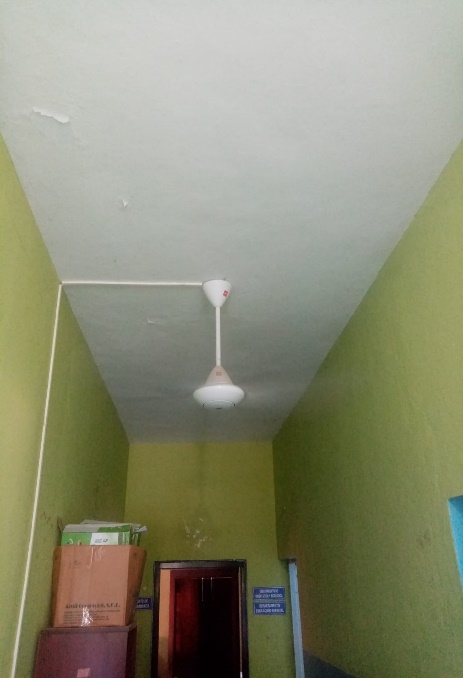 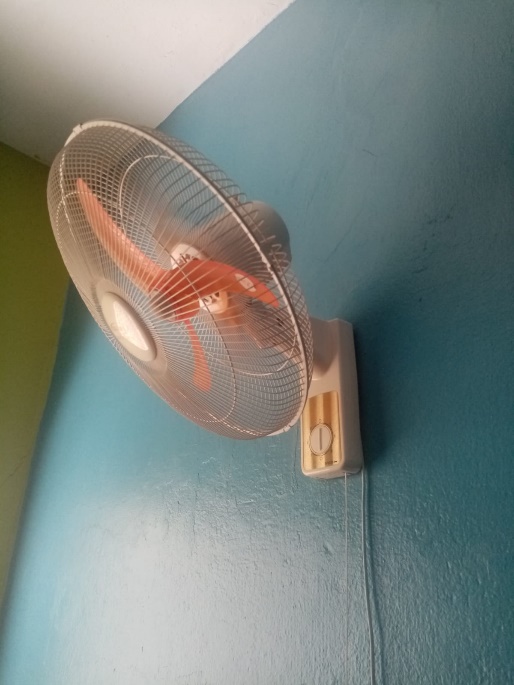 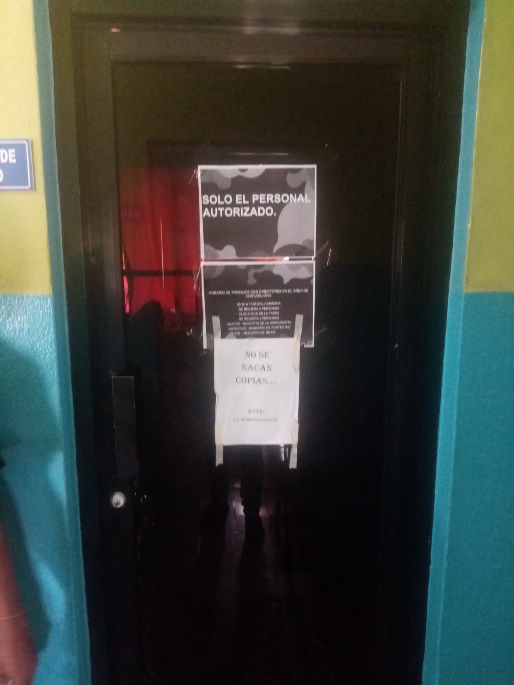 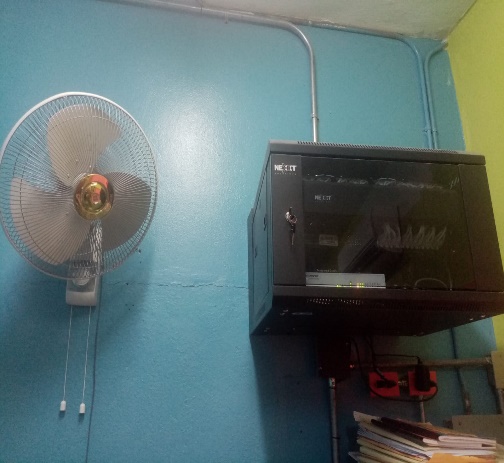 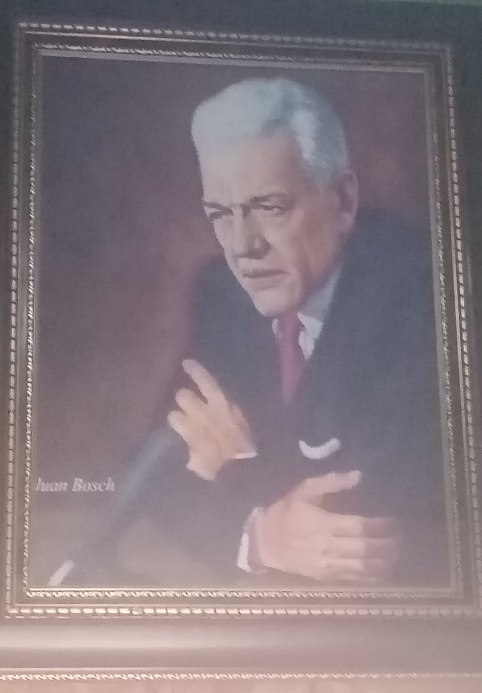 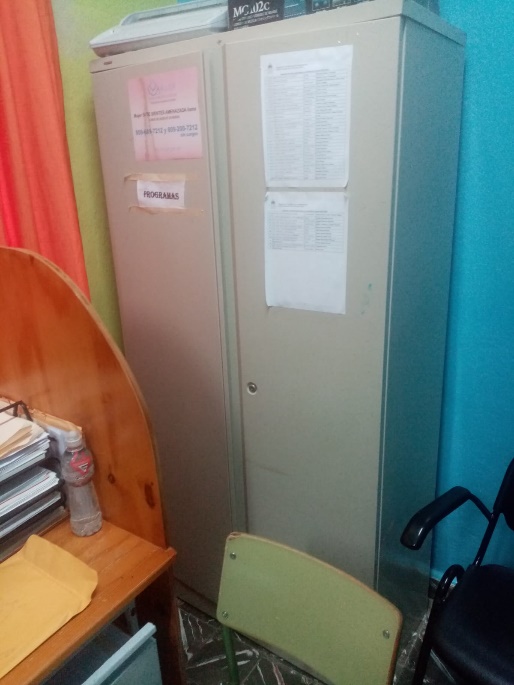 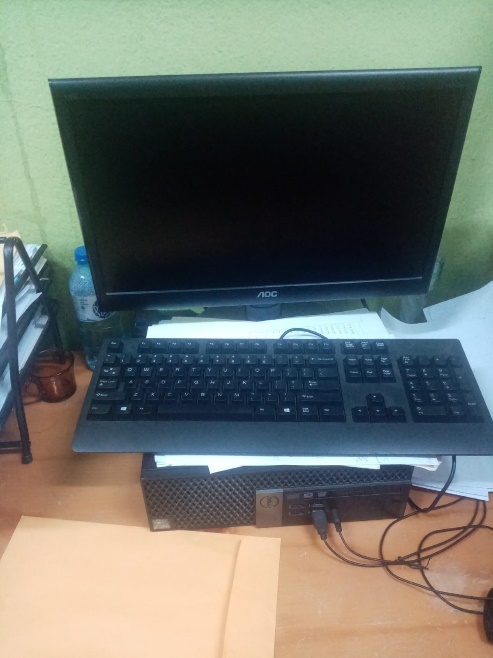 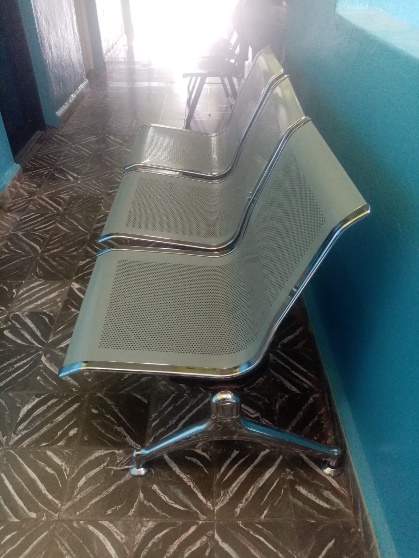 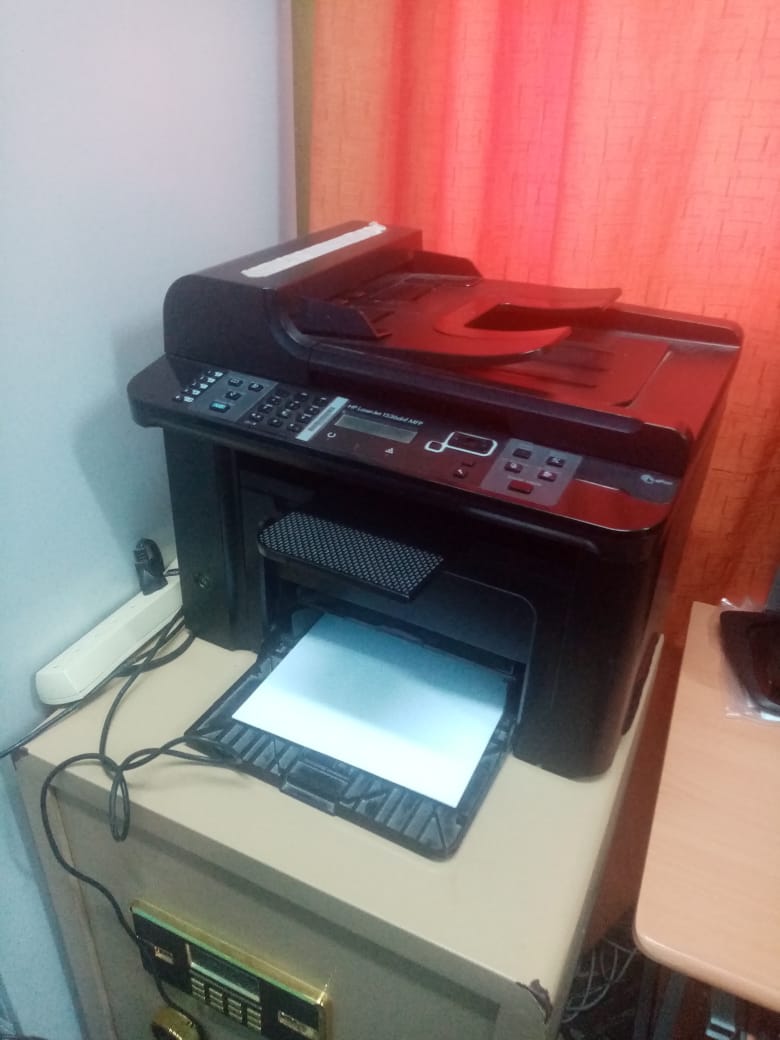 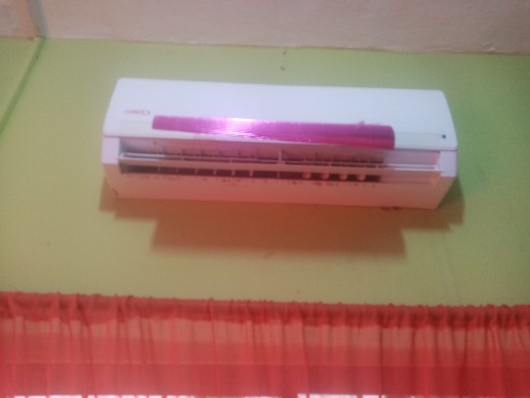 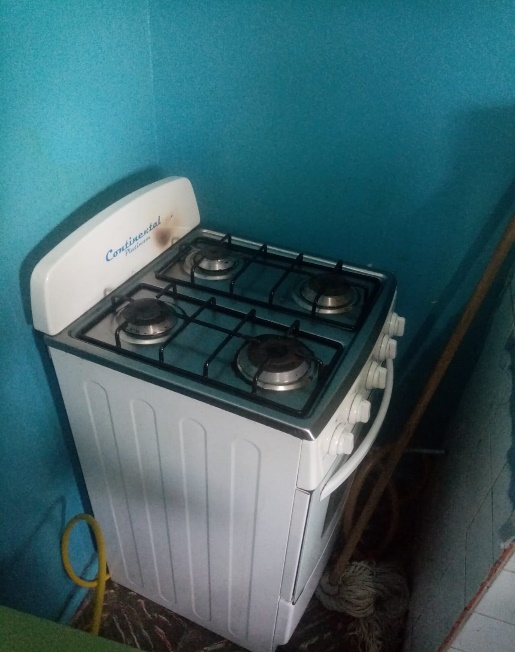 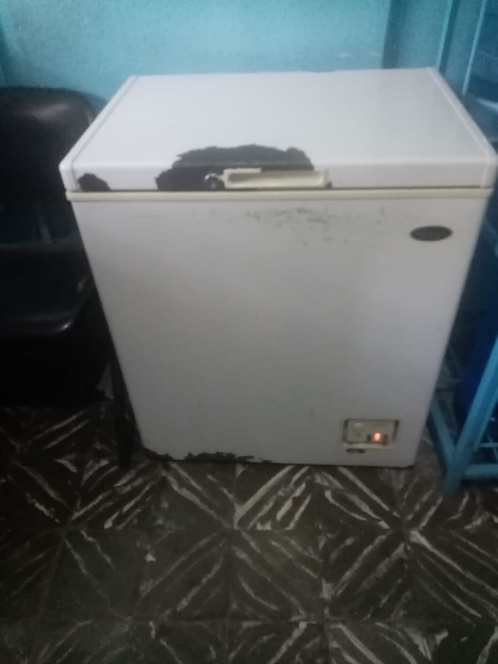 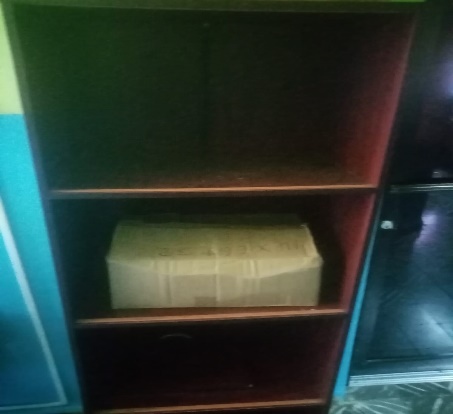 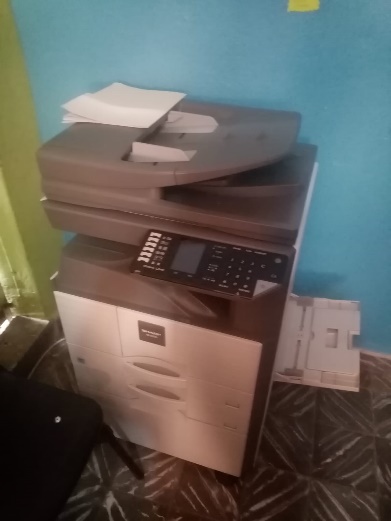 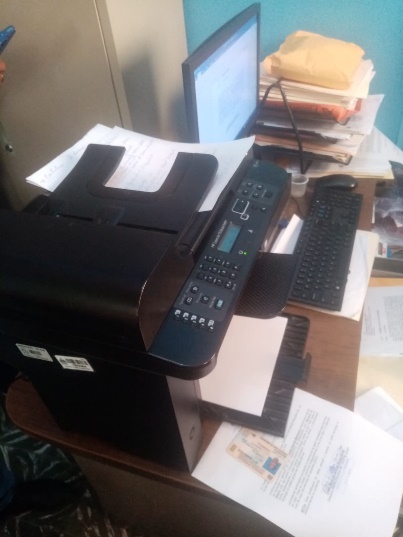 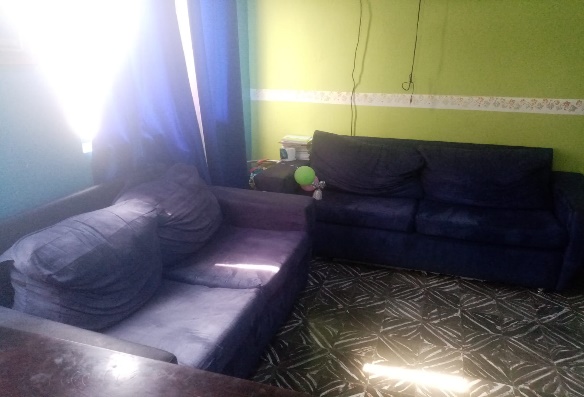 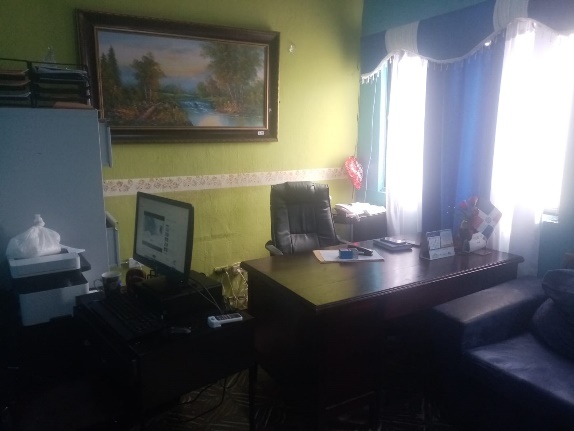 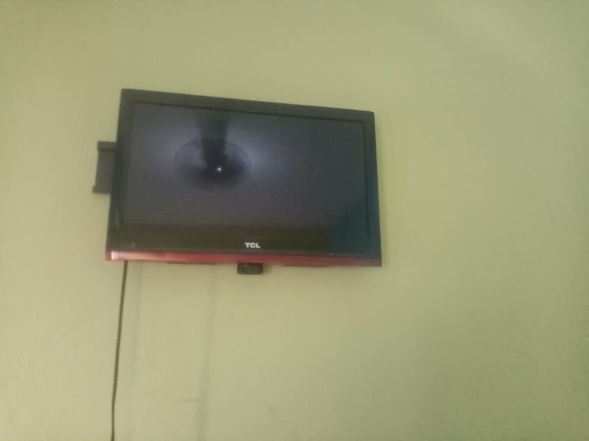 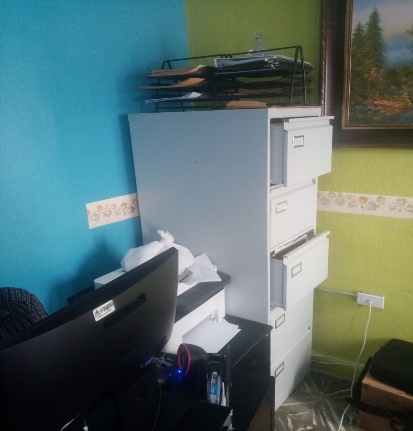 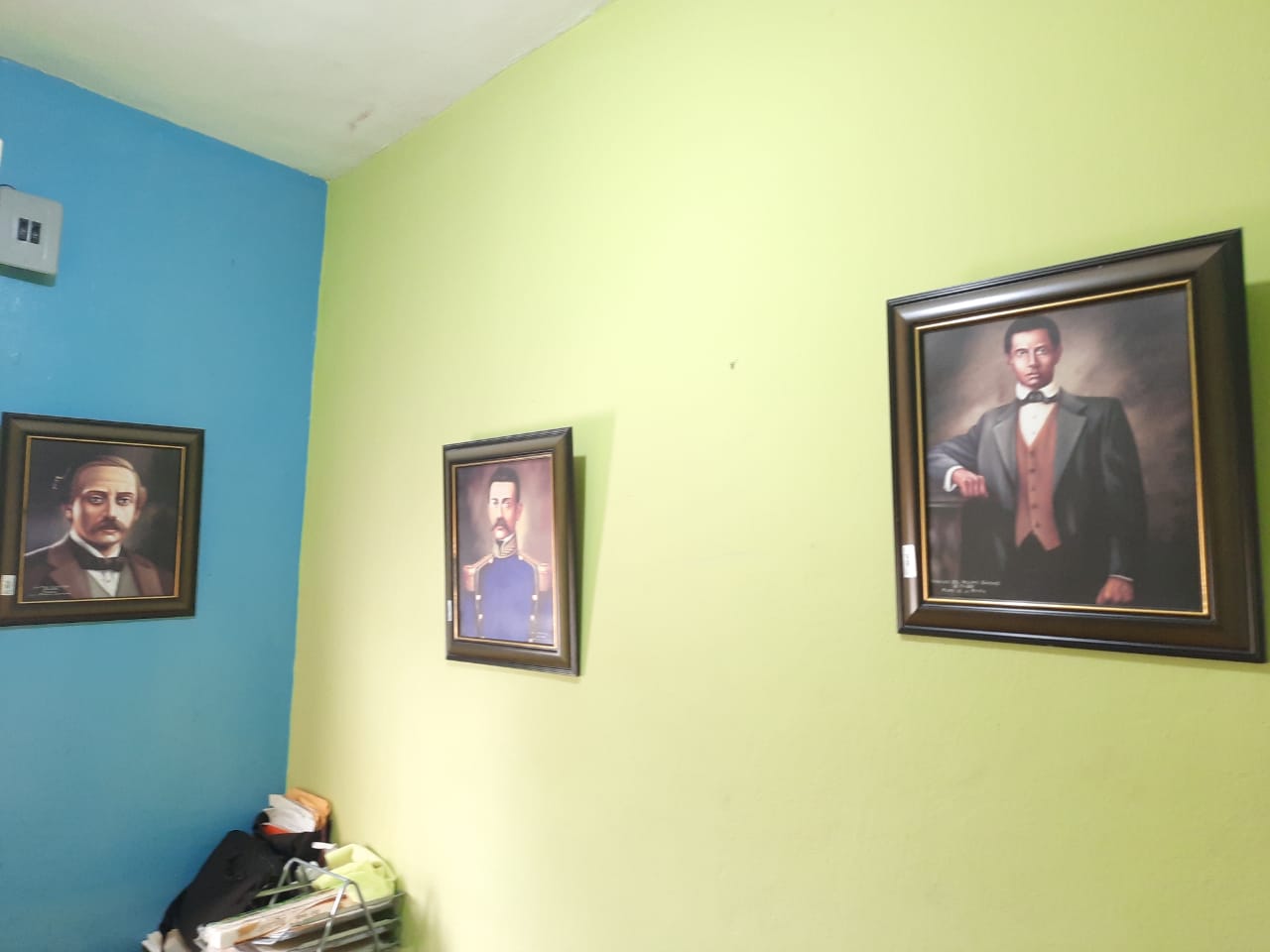 Regional:18 de BahorucoDistrito:    Distrito Educativo No. 18-04, Jimaní.Autor/es: María de la Cruz Novas Novas, Máximo Florián Sierra, Zoila Altagracia Alba Moquete, Sandry de Jesús Pérez Trinidad, Alex Andrews Vólquez.Domicilio: Calle Arzobispo Meriño No. 1, segundo nivel de la Escuela Primaria Antonio Duvergé, Jimaní.Director/a: María de la Cruz Novas NovasContacto: (829) 712-1575 Correo electrónico: maría.novasno2@minerd.gob.doNo.TransferenciasAñoTrimestre1.1-Monto recibido RD$ 120,427.362-Monto recibido RD$ 138,287.103-Monto recibido RD$ 141,042.044-Monto recibido RD$ 141.036.442012Enero-marzoAbril-junioJulio-septiembreOctubre-diciembre 1.1-Monto recibido RD$ 120,427.362-Monto recibido RD$ 138,287.103-Monto recibido RD$ 141,042.044-Monto recibido RD$ 141.036.442012Enero-marzoAbril-junioJulio-septiembreOctubre-diciembre 1.1-Monto recibido RD$ 120,427.362-Monto recibido RD$ 138,287.103-Monto recibido RD$ 141,042.044-Monto recibido RD$ 141.036.442012Enero-marzoAbril-junioJulio-septiembreOctubre-diciembre 1.1-Monto recibido RD$ 120,427.362-Monto recibido RD$ 138,287.103-Monto recibido RD$ 141,042.044-Monto recibido RD$ 141.036.442012Enero-marzoAbril-junioJulio-septiembreOctubre-diciembre 1.1-Monto recibido RD$ 120,427.362-Monto recibido RD$ 138,287.103-Monto recibido RD$ 141,042.044-Monto recibido RD$ 141.036.442012Enero-marzoAbril-junioJulio-septiembreOctubre-diciembre 1.1-Monto recibido RD$ 120,427.362-Monto recibido RD$ 138,287.103-Monto recibido RD$ 141,042.044-Monto recibido RD$ 141.036.442012Enero-marzoAbril-junioJulio-septiembreOctubre-diciembre 1.1-Monto recibido RD$ 120,427.362-Monto recibido RD$ 138,287.103-Monto recibido RD$ 141,042.044-Monto recibido RD$ 141.036.442012Enero-marzoAbril-junioJulio-septiembreOctubre-diciembre 1.1-Monto recibido RD$ 120,427.362-Monto recibido RD$ 138,287.103-Monto recibido RD$ 141,042.044-Monto recibido RD$ 141.036.442012Enero-marzoAbril-junioJulio-septiembreOctubre-diciembre 21-Monto recibido RD$ 555,050.552-Monto recibido RD$ 567.751.093-Monto recibido RD$ 567,751.094-Monto recibido RD$ 567,751.092013Enero-marzoAbril-junioJulio-septiembreOctubre-diciembre21-Monto recibido RD$ 555,050.552-Monto recibido RD$ 567.751.093-Monto recibido RD$ 567,751.094-Monto recibido RD$ 567,751.092013Enero-marzoAbril-junioJulio-septiembreOctubre-diciembre21-Monto recibido RD$ 555,050.552-Monto recibido RD$ 567.751.093-Monto recibido RD$ 567,751.094-Monto recibido RD$ 567,751.092013Enero-marzoAbril-junioJulio-septiembreOctubre-diciembre21-Monto recibido RD$ 555,050.552-Monto recibido RD$ 567.751.093-Monto recibido RD$ 567,751.094-Monto recibido RD$ 567,751.092013Enero-marzoAbril-junioJulio-septiembreOctubre-diciembre21-Monto recibido RD$ 555,050.552-Monto recibido RD$ 567.751.093-Monto recibido RD$ 567,751.094-Monto recibido RD$ 567,751.092013Enero-marzoAbril-junioJulio-septiembreOctubre-diciembre21-Monto recibido RD$ 555,050.552-Monto recibido RD$ 567.751.093-Monto recibido RD$ 567,751.094-Monto recibido RD$ 567,751.092013Enero-marzoAbril-junioJulio-septiembreOctubre-diciembre31-Monto recibido RD$ 392,000.882-Monto recibido RD$ 392,000.883-Monto recibido RD$ 392,000.884-Monto recibido RD$ 330,558.412014Enero-marzoAbril-junioJulio-septiembreOctubre-diciembre31-Monto recibido RD$ 392,000.882-Monto recibido RD$ 392,000.883-Monto recibido RD$ 392,000.884-Monto recibido RD$ 330,558.412014Enero-marzoAbril-junioJulio-septiembreOctubre-diciembre31-Monto recibido RD$ 392,000.882-Monto recibido RD$ 392,000.883-Monto recibido RD$ 392,000.884-Monto recibido RD$ 330,558.412014Enero-marzoAbril-junioJulio-septiembreOctubre-diciembre31-Monto recibido RD$ 392,000.882-Monto recibido RD$ 392,000.883-Monto recibido RD$ 392,000.884-Monto recibido RD$ 330,558.412014Enero-marzoAbril-junioJulio-septiembreOctubre-diciembre31-Monto recibido RD$ 392,000.882-Monto recibido RD$ 392,000.883-Monto recibido RD$ 392,000.884-Monto recibido RD$ 330,558.412014Enero-marzoAbril-junioJulio-septiembreOctubre-diciembre31-Monto recibido RD$ 392,000.882-Monto recibido RD$ 392,000.883-Monto recibido RD$ 392,000.884-Monto recibido RD$ 330,558.412014Enero-marzoAbril-junioJulio-septiembreOctubre-diciembre31-Monto recibido RD$ 392,000.882-Monto recibido RD$ 392,000.883-Monto recibido RD$ 392,000.884-Monto recibido RD$ 330,558.412014Enero-marzoAbril-junioJulio-septiembreOctubre-diciembre41-Monto recibido RD$ 383,693.472-Monto recibido RD$ 383,693.472015Enero-marzoAbril-junio41-Monto recibido RD$ 383,693.472-Monto recibido RD$ 383,693.472015Enero-marzoAbril-junio41-Monto recibido RD$ 383,693.472-Monto recibido RD$ 383,693.472015Enero-marzoAbril-junio41-Monto recibido RD$ 383,693.472-Monto recibido RD$ 383,693.472015Enero-marzoAbril-junio41-Monto recibido RD$ 383,693.472-Monto recibido RD$ 383,693.472015Enero-marzoAbril-junio41-Monto recibido RD$ 383,693.472-Monto recibido RD$ 383,693.472015Enero-marzoAbril-junio41-Monto recibido RD$ 383,693.472-Monto recibido RD$ 383,693.472015Enero-marzoAbril-junio51-Monto recibido RD$ 517,228.42016Enero-marzo51-Monto recibido RD$ 517,228.42016Enero-marzo51-Monto recibido RD$ 517,228.42016Enero-marzo51-Monto recibido RD$ 517,228.42016Enero-marzo61-Monto recibido RD$ 511,409.002-Monto recibido RD$ 340,940.002017Enero-marzoAbril-junio61-Monto recibido RD$ 511,409.002-Monto recibido RD$ 340,940.002017Enero-marzoAbril-junio61-Monto recibido RD$ 511,409.002-Monto recibido RD$ 340,940.002017Enero-marzoAbril-junio61-Monto recibido RD$ 511,409.002-Monto recibido RD$ 340,940.002017Enero-marzoAbril-junio61-Monto recibido RD$ 511,409.002-Monto recibido RD$ 340,940.002017Enero-marzoAbril-junio61-Monto recibido RD$ 511,409.002-Monto recibido RD$ 340,940.002017Enero-marzoAbril-junio61-Monto recibido RD$ 511,409.002-Monto recibido RD$ 340,940.002017Enero-marzoAbril-junio71-Monto recibido RD$ 523,473.662-Monto recibido RD$ 348,982.442018Enero-marzoAbril-junio 71-Monto recibido RD$ 523,473.662-Monto recibido RD$ 348,982.442018Enero-marzoAbril-junio 71-Monto recibido RD$ 523,473.662-Monto recibido RD$ 348,982.442018Enero-marzoAbril-junio 71-Monto recibido RD$ 523,473.662-Monto recibido RD$ 348,982.442018Enero-marzoAbril-junio 71-Monto recibido RD$ 523,473.662-Monto recibido RD$ 348,982.442018Enero-marzoAbril-junio 71-Monto recibido RD$ 523,473.662-Monto recibido RD$ 348,982.442018Enero-marzoAbril-junio 71-Monto recibido RD$ 523,473.662-Monto recibido RD$ 348,982.442018Enero-marzoAbril-junio 71-Monto recibido RD$ 523,473.662-Monto recibido RD$ 348,982.442018Enero-marzoAbril-junio 81-Monto recibido RD$ 565,719.062-Monto recibido RD$ 171,104.492019Abril-junioAbril/mayo81-Monto recibido RD$ 565,719.062-Monto recibido RD$ 171,104.492019Abril-junioAbril/mayo81-Monto recibido RD$ 565,719.062-Monto recibido RD$ 171,104.492019Abril-junioAbril/mayo81-Monto recibido RD$ 565,719.062-Monto recibido RD$ 171,104.492019Abril-junioAbril/mayo81-Monto recibido RD$ 565,719.062-Monto recibido RD$ 171,104.492019Abril-junioAbril/mayo81-Monto recibido RD$ 565,719.062-Monto recibido RD$ 171,104.492019Abril-junioAbril/mayo81-Monto recibido RD$ 565,719.062-Monto recibido RD$ 171,104.492019Abril-junioAbril/mayo81-Monto recibido RD$ 565,719.062-Monto recibido RD$ 171,104.492019Abril-junioAbril/mayo91-Monto recibido RD$ 542,131.872020Enero/marzo91-Monto recibido RD$ 542,131.872020Enero/marzo91-Monto recibido RD$ 542,131.872020Enero/marzo91-Monto recibido RD$ 542,131.872020Enero/marzo91-Monto recibido RD$ 542,131.872020Enero/marzo101-Monto recibido RD$ 541,743.722-Monto recibido RD$ 541,743.723-Monto recibido RD$ 541,743.724-Monto recibido RD$ 541,743.722021Enero-MarzoAbril-junioJulio-septiembreOctubre-diciembre101-Monto recibido RD$ 541,743.722-Monto recibido RD$ 541,743.723-Monto recibido RD$ 541,743.724-Monto recibido RD$ 541,743.722021Enero-MarzoAbril-junioJulio-septiembreOctubre-diciembre101-Monto recibido RD$ 541,743.722-Monto recibido RD$ 541,743.723-Monto recibido RD$ 541,743.724-Monto recibido RD$ 541,743.722021Enero-MarzoAbril-junioJulio-septiembreOctubre-diciembre101-Monto recibido RD$ 541,743.722-Monto recibido RD$ 541,743.723-Monto recibido RD$ 541,743.724-Monto recibido RD$ 541,743.722021Enero-MarzoAbril-junioJulio-septiembreOctubre-diciembre101-Monto recibido RD$ 541,743.722-Monto recibido RD$ 541,743.723-Monto recibido RD$ 541,743.724-Monto recibido RD$ 541,743.722021Enero-MarzoAbril-junioJulio-septiembreOctubre-diciembre101-Monto recibido RD$ 541,743.722-Monto recibido RD$ 541,743.723-Monto recibido RD$ 541,743.724-Monto recibido RD$ 541,743.722021Enero-MarzoAbril-junioJulio-septiembreOctubre-diciembre111-Monto recibido RD$ 829,491.002-Monto recibido RD$ 815,925.003-Monto recibido RD$ 815,925.002022Enero-marzoAbril-junioOctubre-diciembre111-Monto recibido RD$ 829,491.002-Monto recibido RD$ 815,925.003-Monto recibido RD$ 815,925.002022Enero-marzoAbril-junioOctubre-diciembre111-Monto recibido RD$ 829,491.002-Monto recibido RD$ 815,925.003-Monto recibido RD$ 815,925.002022Enero-marzoAbril-junioOctubre-diciembre111-Monto recibido RD$ 829,491.002-Monto recibido RD$ 815,925.003-Monto recibido RD$ 815,925.002022Enero-marzoAbril-junioOctubre-diciembre111-Monto recibido RD$ 829,491.002-Monto recibido RD$ 815,925.003-Monto recibido RD$ 815,925.002022Enero-marzoAbril-junioOctubre-diciembre111-Monto recibido RD$ 829,491.002-Monto recibido RD$ 815,925.003-Monto recibido RD$ 815,925.002022Enero-marzoAbril-junioOctubre-diciembre111-Monto recibido RD$ 829,491.002-Monto recibido RD$ 815,925.003-Monto recibido RD$ 815,925.002022Enero-marzoAbril-junioOctubre-diciembre111-Monto recibido RD$ 829,491.002-Monto recibido RD$ 815,925.003-Monto recibido RD$ 815,925.002022Enero-marzoAbril-junioOctubre-diciembre111-Monto recibido RD$ 829,491.002-Monto recibido RD$ 815,925.003-Monto recibido RD$ 815,925.002022Enero-marzoAbril-junioOctubre-diciembre